2	 	SAÙM PHAPÙ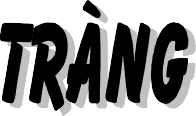 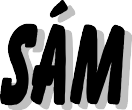 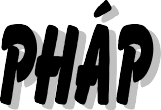 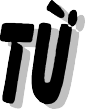 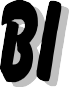 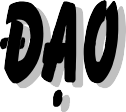 TOAÙT YEÁUTyø-kheo-ni Haûi Trieàu AÂm bieân soaïnTÖØ BI ÑAÏO TRAØNG 	     3	4	 	SAMÙ	PHAPÙ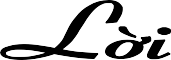 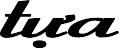 Quoác  sö  Chí  Coâng,  moät  thaùnh  taêng  ñôøi  Löông  Voõthoân  queâ xa  vaéng,  giuùp  caùc  Phaät  töû  mieàn bieân  ñòa  keát duyeân vôùi hoäi Long Hoa.Ngöôõng  mong  caùc  baäc  cao  minh  hoan  hyû  tha  thöù nhöõng thieáu soùt.Nguyeän  xin  ñöùc  Di  Laëc  Theá  Toân  chöùng  giaùm  cho chuùng  con,  möôøi  phöông  chö  Phaät  thöông  xoùt  chuùng con. Nguyeän taát caû saùu ñaïo höõu tình hieän ñang ôû coõi TaÑeá beân Taøu, caûm ñöùc Di Laëc öùng moäng daïy phaûi soaïnBaø vôùi ñöùc Töø Bi Phuï seõ döï hoäi thuyetáphaùp ñaàu tieân,moät vaên saùm phaùp ñaët teân laø Töø Bi Ñaïo Traøng ñeå cöùu	nghe  phaùp  ngoä  ñaïo,  coâng  ñöùc  trí  tueä  ñaày  ñuû  trangvôtùñôøi hieän taïi vaø vò lai.Vöøa hay hoaøng haäu hoï Hy töø traàn. Moät ñeâm hoaøngnghieâm,  cuøng  vôùi  caùc  ñaïi  Boà-taùt  nhaäp  kim  cang  taâm, thaønh ñaúng chaùnh giaùc.haäu  hieän  thaân  raén  noùi  tieáng  ngöôøi  caàu  vua  teá  ñoä.  Vua baïch  Quoác  sö.  Quoác  sö  lieàn  trieäu  taäp  Taêng  chuùng,  laäp ñaøn  baùi saùm. Keát quaû Hy Thò hieän thaân thieân nöõ, haøo quang saùng röïc hö khoâng, leã taï Taêng chuùng vaø caùm ôn Löông Voõ Ñeá.Töø  ñoù  boä  Saùm  Phaùp  ñöôïc  truyeàn  tuïng  khapé	nöôùcTaøu  vaø  löu  thoâng  thònh  haønh  ôû  Vieät  Nam  khaép  Trung Nam Baéc.Tieác  vì  lôøi  vaên  phoàn  thònh,  boä  saùch  ñoà  soä  trang nghieâm, chuùng toâi khoâng ñuû söùc taøi chaùnh ñeå aán toáng troïn  boä.  Neân  ñaønh  toaùt  yeáu  vaøi  haøng  gôûi  veà  caùc  neûoTÖØ BI ÑAÏO TRAØNG 	     5QUY Y TAM BAÛOÑaïi ñöùc Theá Toân, nguy nga röïc rôõ!Tam  minh  chieáu suoát,  Thaùnh  trong  haøngThaùnh,                                              Phaân thaân teá vaät, hieän toïa ñaïo traøng.Trôøi  ngöôøi  chieâm  ngöôõng,  thoï  phaùp  voâcuøng.Baùt aâm vang doäi, ma quaân kinh hoaøng. Uy chaán ñaïi thieân, töø hoùa löu phöông.Bi löïc ñoä khaép, thaâu nhieáp möôøi phöông.6	 	SAÙM PHAPÙÑieàu  Ngöï  Tröôïng  Phu,  Thieân  Nhaân  Sö, Phaät Theá Toân.Quy  y  möôøi  phöông  taän  hö  khoâng giôùi heát thaûy chö Phaät. (1 leã)Quy  y  möôøi  phöông  taän  hö  khoâng giôùi heát thaûy toân Phaùp. (1 leã)Quy  y  möôøi  phöông  taän  hö  khoâng giôùi heát thaûy Hieàn Thaùnh Taêng. (1 leã)–  Chö  Phaät  ñaïi  thaùnh  toân  thaáu  roõ  heát  thaûyphaùp,Ñaïo sö cuûa trôøi ngöôøi, chuùng con nguyeänquy y.–  Toân  Phaùp  tanù  h  thöôngø	tru,ï	caùc  kheá  kinhGiaûi thoaùt taùm khoå, ñeán Boà-ñeà höông.Cho  neân  toân  xöng  laø  Nhö  Lai,  ÖÙng Cuùng,  Chaùnh  Bieán  Tri,  Minh  Haønh  Tuùc, Thieän Theä, Theá Gian Giaûi, Voâ Thöôïng Só,thanh tònh,Hay	tröø	thaân	taâm	beänh,	chuùng	connguyeän quy y.TÖØ BI ÑAÏO TRAØNG 	     7–  Boà-taùt  nhö  bieån  caû,  Samoân  boán  Thaùnhquaû,Hay  cöùu  vôùt  theá  gian,  chuùng  con  nguyeänquy y.– Ñænh leã ngoâi Tam-baûo, nôi nöông töïa tuyeätvôøi,Cho  khaép  heát  muoân  loaøi,  chuùng  con  ñoàngquy y.Nguyeän xin möôøi phöông  Tam-baûo ñem  töø   bi   löïc,  boån  theä   nguyeän  löïc, baát tö nghì löïc, voâ löôïng töï taïi löïc, ñoä thoaùt  chuùng  sanh  löïc,  phuø  hoä  chuùng sanh  löïc,  an  uûi  chuùng  sanh  löïc,  khieán möôøi   phöông   chuùng  sanh  ñoàng  giaùc ngoä,  chuùng  con  teân  laø………   ngaøy  nay thay vì quy y Tam-baûo.8	 	SAÙM PHAÙPNguyeän  möôøi  phöông  chuùng  sanh ñeàu  ñöôïc  tuøy  taâm  maõn  nguyeän,  ñeàu ñöôïc  thoaùt  khoå,  thaønh  töïu  Voâ-thöôïng Boà-ñeà,  cuøng  vôùi  chö  ñaïi  Boà-taùt  ñoàng thaønh chaùnh giaùc.DÖÙT NGHIKinh  Hoä  Khaåu  daïy:  Moät  ngaï  quyû thaân  theå  toaøn  löûa.  Mieäng  tuoân  maùu muû  khoâng  ngöøng,  saâu  doøi  ruùc  ra  lieântieáp,  vöøa  chaïy  vöøa  khoùc,  keâu  la  vang daäy.  Gaëp  Maõn  Tuùc  A-la-haùn  lieàn  hoûi: Toâi khoå theá naøy vì ñaâu?–  Bôûi  vì  xöa  kia  ngöôi  laøm  Samoân, seûn  tham  taät  ñoá,  maéng  nhieác  chuùng Taêng,  haùy  nguyùt  ngöôøi  trì  giôùi.  Caäy mình   nhieàu   tieàn   cuûa,   nhieàu   theá   löïc neân  chaúng  caàn  oai  nghi,  thöôøng  noùiTÖØ BI ÑAÏO TRAØNG 	     9thoâ   aùc.   Ngöôi   laøm  quyû   ñaõ   vaøi   ngaøn kieáp.  Nhöng  ñaây  môùi  laø  hoa  baùo,  quaû ôû ñòa nguïc.Ngaï  quyû  gieo  mình  xuoáng  ñaát  nhö nuùi  thaùi  sôn  suïp  ñoå,  caát  tieáng  khoùc lôùn  baïch  raèng: Xin  ngaøi  veà  döông  theá, ñem  tình  traïng  xaáu  aùc  cuûa  toâi  hieän nay  maø  raên  daïy  caùc  Phaät  töû  caån  thaän chôù noùi lôøi aùc. Thaáy  ngöôøi trì giôùi hay khoâng  trì  giôùi  chæ   neân   tuyeân  döông coâng ñöùc cuûa ngöôøi. Thaø caàm dao beùn töï  caét  löôõi  mình,  kieáp  naøy  sang  kieáp khaùc,  cam  taâm  chòu  khoå,  khoâng  neân moät lôøi phæ baùng vieäc laønh cuûa ai.Ngaøy  nay  ñaïi  chuùng  ñoàng  nghieäp trong  ñaïo  traøng  neân  bieát,  chæ  moät  loãi cuûa  mieäng  maø  quaû  baùo  ñaùng  sôï  nhö theá,    huoáng    chi    chuùng    ta    coøn    bao nhieâu  aùc  khaùc.  Xaû  thaân  thoï  thaân  chòu10    	SAÙM PHAPÙkhoå   chæ   vì   mình   ñaõ   gieo   nhaân.   Xöa nay  kinh  saùch  daïy  nhieàu.  Toäi  phöôùc mình  laøm  mình  chòu  nhö  boùng  theo hình.  Chöa  töøng  coù  ngöôøi  buoâng  lung löôøi  bieáng  maø  ñöôïc  giaûi  thoaùt.  Chuùng ta neân hoå theïn, thaâm taâm röûa saïch loãi laàm  thaân  mieäng  yù.  Thaáy  ai  laøm  thieän, duø thaønh hay baïi, laâu hay mau, duø chæ moät thôøi  moät khaéc cuõng  ñaõ  hôn ngöôøikhoâng  laøm.  Kinh  Phaùp  Hoa  daïy:  “Taùnloaïn   taâm   vaøo   thaùp   mieáu,   xöng   moät caâu    nam    moâ    Phaät,    ngöôøi    naøy    ñaõ thaønh  Phaät  ñaïo”.  Vôùi  ngöôøi  phaùt  taâm roäng   lôùn,   sieâng   tu   phöôùc   thieän   maø chuùng    ta    khoâng    bieát    tuøy    hyû    thôøi Thaùnh nhaân raát thöông xoùt.Chuùng  con töø  voâ thuûy  ñaõ voâ  löôïng aùc  taâm  trôû  ngaïi  vieäc  laønh  cuûa  ngöôøi. Ñeán  noãi  ngaøy  nay  thieàn  ñònh  chaúngTÖØ BI ÑAÏO TRAØNG 	  1112    	SAMÙPHAPÙñöôïc  taäp,  trí  tueä  chaúng  ñöôïc  tu.  Vöøa môùi  leã  baùi  ñaõ  thaáy  meät  khoå.  Vöøa  caàm quyeån  kinh  ñaõ  thaáy  chaùn  moûi.  Quanh naêm   nhö   taèm   keùo   keùn,   töï   raøng   töï buoäc,   mieäng   noùi   aùc,   thaân   laøm   aùc,   yù nghó  aùc.  Nhöõng  chöôùng  ngaïi  naøy  voâ löôïng   voâ   bieân,   chöôùng   Boà-ñeà   taâm, chöôùng  Boà-ñeà  nguyeän,  chöôùng  Boà-ñeà haïnh.   Chæ   vì   ñaõ   khoâng   nhôù   nhaân maïng  voâ  thöôøng,  aùc  taâm  chöôùng  ngaïi ngöôøi xaây döïng coâng ñöùc.Hoâm nay giaùc ngoä, hoå theïn caàu xin saùm hoái. Nguyeän Tam-baûo chöùng minh gia hoä ñeä töû teân………, toäi nhaân  khoå quaû tieâu  tröø.  Töø  nay  ñeán  ngaøy  thaønh  ñaïo, taøi  thí  phaùp  thí  khoâng  cuøng,  trí  tueä phöông    tieän    voâ    taän.    Nguyeän    cuøng phaùp   giôùi   chuùng   sanh   haïnh   nguyeänvieân maõn, mau troøn möôøi Ñòa, vaøo taâm kim cang, thaønh ñaúng chaùnh giaùc.Chí taâm ñaûnh leãNam  moâ  Boån  Sö  Thích  Ca  Maâu  NiPhaät.Nam  moâ  Long  Hoa  giaùo  chuû,  ñöông lai haï sanh, Di Laëc toân Phaät.Nam moâ tieáp daãn ñaïo sö A Di Ñaø Phaät.Nam moâ ñaïi bi Quaùn Theá AÂm Boà-taùt.Nam moâ ñaïi löïc Ñaïi Theá Chí Boà-taùt.Nam  moâ ñaïi  nguyeän  Ñòa  Taïng  VöôngBoà-taùt.Quy  y  nhö  vaäy  möôøi  phöông  taän  hö khoâng giôùi heát thaûy Tam-baûo.TÖØ BI ÑAÏO TRAØNG 	  1314    	SAMÙPHAPÙPHAÙT TAÂM BOÀ ÑEÀVì khoâng tin nhaân quaû, khoâng bieát ba  coõi  laø  khoå,  coù  ra  khoûi  môùi  an,  neân sanh  aùc  taâm.  Phaøm  phu  laø  troùi  buoäc. Chöùng  thaùnh  laø  giaûi  thoaùt.  Heát  thaûy thaùnh  nhaân  ñeàu  ñeå  loøng  nôi  ñaïo  giaûi thoaùt.  Caùc  ngaøi  thoâng  ñaït  vaïn  phaùp, thaàn   thoâng   voâ   ngaïi,   bieän   taøi   thaønh töïu.  Nhöõng  phaùp  laønh  naøy  khoâng  theå töø  tham  danh  caàu  lôïi  maø  ra,  khoâng theå  töø  ngu  si  saân  haän  maø  ra,  khoâng theå   töø   löôøi   bieáng   kieâu   maïn   maø   ra. Caùc   phaùp   laønh   naøy   chæ   töø   söï   thaän troïng    traùnh    aùc    laøm    laønh    maø    ra. Nguyeän  xin  ñaïi  chuùng  ngöûa  leân  caàu hoïc  caùc  Boà-taùt  phaùt  taâm  Boà-ñeà.  Taâm Boà-ñeà  töùc  laø  taâm  Phaät,  coâng  ñöùc  trí tueä voâ löôïng, khoâng theå nghó baøn.Coù  ngöôøi  chæ  laøm  vieäc  phöôùc  ñöùc chôù khoâng phaùt taâm Voâ-thöôïng Boà-ñeà. Ngöôøi  naøy  nhö  keû  laøm  ruoäng  khoâng gieo  gioáng.  Maàm  gioáng  ñaõ  khoâng  gieo thì  duø  taùt  nöôùc,  laøm  coû,  caøy  böøa  vaát vaû   bao   nhieâu   cuõng   khoâng   keát   quaû. Cho  neân  phaûi  phaùt  taâm  Boà-ñeà  ñeå  laøm nhaân  duyeân  cho  vieäc  tu  chöùng:  treân ñeàn  aân  Phaät,  döôùi  teá  ñoä  muoân  loaøi. Phaùt   taâm   Boà-ñeà   laø   caùch   cuùng   daøng lôùn hôn taát caû.Ngaøy  nay  ñaïi  chuùng  ñoàng  nghieäp trong  ñaïo  traøng  ñaõ  bieát,  daàu  traûi  qua nhieàu    kieáp    laøm    nhieàu    ñieàu    thieän, cuõng   chæ   ñöôïc   phöôùc   baùo   coõi   ngöôøi coõi   trôøi   chôù   khoâng   theå   chöùng   quaû xuaát  theá.  Cheát  roài,  heát  phöôùc,  laïi  ñi veà   ba   ñöôøng   aùc,   thaân   khoå   taâm   meâ. Neáu  khoâng  phaùt  taâm  Boà-ñeà  thì  trí  tueäTÖØ BI ÑAÏO TRAØNG 	  15phöôùc    ñöùc    ñaâu    maø    trang    nghieâm Phaùp-thaân ñeå xa lìa sanh töû.Maëc  aùo  giaùp  nhaãn  nhuïc,  ngoài  toøa phaùp   khoâng,   ôû   trong   nhaø   töø   bi,   laø haïnh  Boà-ñeà.  Lòch  kieáp  sieâng  tu  phöôùc ñöùc khoâng baèng  moät nieäm phaùt Boà-ñeà taâm.  Boà-ñeà  taâm  phaûi  töông  tuïc  roäng lôùn  maõi  maõi.  Kinh  daïy:  “ÔÛ  nôi  na-do- tha   haèng   haø   sa   ñöùc   Phaät   phaùt   ñaïi thieän   nguyeän”.   Phaûi   laø   ngöôøi   thaâm hieåu  ñaïi  thöøa  môùi  phaùt  ñöôïc  taâm  Voâ- thöôïng Boà-ñeà.Taäp hoïc phaùt taâm Boà-ñeà, trong luùc trì  nieäm,  phaûi  chuyeân  taâm  töôûng  ñeán cha  meï,  sö  tröôûng.  Ñöôïc  roài  nghó  tôùi tam  ñoà.  Xong  roäng  ra  luïc  ñaïo…  Töï  hoûi nhöõng  khoå  naõo  naøy  laøm  sao  cöùu  vôùt?Chæ   coù   moät   caùch  phaùt   Boà-ñeà   taâm. Nguyeän  töø  nay  tôùi  ngaøy  thaønh  Phaät,16    	SAÙM PHAPÙkhoâng   boû   hai   phaùp:   1)   Bieát   töï   taùnh naêm  aám  voán  khoâng.  2)   Ñoä  thoaùt  heát thaûy möôøi phöông chuùng sanh.Ñeä töû con teân……… töø nay ñeán ngaøy thaønh  Phaät,  nguyeän  thöôøng  gaëp  thieän tri  thöùc  daïy  phaùt  taâm  Boà-ñeà.  Duø  ôû  ba ñöôøng  aùc  hay  laâm  taùm  naïn,  nguyeän thöôøng  ñöôïc  nhôù  töôûng  phaùt  taâm  Boà- ñeà,  khieán  taâm  Boà-ñeà  töông  tuïc  khoâng giaùn ñoaïn.Nguyeän   möôøi   phöông   chö   Phaät, Boà-taùt,  Thaùnh  Hieàn  hieän  tieàn  chöùng giaùm  cho  con  teân………,  ñem  söùc  töø  bi gia  hoä  cho  con  teân………,  hoâm  nay  phaùt taâm   Boà-ñeà,   vónh   vieãn   khoâng   thoaùi chuyeån.   Nguyeän  con  teân………,  töø   nay trôû  ñi  ñôøi  ñôøi  kieáp  kieáp,  cuøng  khaép moïi  nôi,  thöôøng  ñöôïc  phuïng  söï  chö Phaät,   hoä   trì   kinh   ñieån,   thöôøng   gaëpTÖØ BI ÑAÏO TRAØNG 	  1718    	SAMÙPHAPÙBoà-taùt   Thaùnh   Hieàn,   leã   phaåm   cuùng daøng   nguyeän   ñöôïc   ñaày   ñuû.   Nguyeän con teân……… töø nay  trôû ñi, ñôøi ñôøi  kieáp kieáp,    cuøng    khaép    moïi    nôi,    nguyeän thöôøng   ñöôïc   phuïng   döôõng   ñeàn   aân hieáu  kính  cha  meï,  sö  taêng,  thaày  hoïc vaø   heát   thaûy   caùc   baäc   coù   aân   ñöùc.   Leã phaåm   cuùng   daøng   nguyeän   ñöôïc   ñaày ñuû.   Nguyeän   töø   nay   maõi   maõi   trang nghieâm  coõi  Phaät,  ñuû  boán  voâ  ngaïi  trí, saùu   thaàn   thoâng,   lôïi   ích   quaàn   sanh, khoâng bao giôø moûi nhoïc vaø chaùn naûn.Ñeä  töû  con  teân………  nguyeän  töø  nay trôû  ñi, chuùng  sanh  naøo  troâng  thaáy  saéc thaân con, nghe aâm thanh con, cho ñeán chæ  nghe  teân  con,  ñeàu  ñöôïc  giaûi  thoaùt heát  thaûy  tam  ñoà  baùt  naïn,  sôùm  chöùng Thaùnh quaû, nhaäp vò baát thoaùi.Nguyeän nhôø coâng ñöùc nhaân duyeân phaùt    taâm    hoâm    nay,    möôøi    phöông chuùng  sanh  ñeàu  ñöôïc  an  ninh,  tuøy  yù vaõng sanh thieân cung Tònh-ñoä, roát raùo ñoàng thaønh chaùnh giaùc.Chí taâm ñaûnh leãNam  moâ  Boån  Sö  Thích  Ca  Maâu  NiPhaät.Nam  moâ  Long  Hoa  giaùo  chuû,  ñöông lai haï sanh, Di Laëc toân Phaät.Nam moâ tiepá	daãn ñaïo sö A Di Ñaø Phat.äNam moâ ñaïi bi Quaùn Theá AÂm Boà-taùt.Nam moâ ñaïi löïc Ñaïi Theá Chí Boà-taùt.Nam  moâ ñaïi  nguyeän  Ñòa  Taïng  VöôngBoà-taùt.Quy  y  nhö  vaäy  möôøi  phöông  taän  hö khoâng giôùi heát thaûy Tam-baûo.TÖØ BI ÑAÏO TRAØNG 	  1920    	SAMÙPHAÙPNOÙI ROÕ QUAÛ BAÙOChö  Phaät  Boà-taùt  Thaùnh  Hieàn  thaáy roõ  chuùng  sanh  trong  ba  coõi,  vaàn  xoay theo  nghieäp  baùo  luaân  hoài.  Thieän  aùc leân  xuoáng  khoâng  taïm  nghæ.  Sang  heøn giaøu  ngheøo  ñeàu  tuøy  haïnh  nghieäp  cuûa moãi   ngöôøi   maø   caûm   quaû.   Kinh   daïy: Ñöôïc   thaân   sang   quyù   laø   do   leã   baùi phuïng   söï   Tam-baûo.   Khoâng   saùt   sanh thì   ñöôïc   soáng   laâu.   Hay   baù   thí   thôøi ñöôïc  giaøu  coù.  Nhaãn  nhuïc  ñöôïc  thaân ñoan  chaùnh.  Nôï  ngöôøi  khoâng  traû,  sau phaûi  laøm  thaân  toâi  ñoøi  chòu  ngöôøi  sai khieán.   Khoâng   moät   loøng   laéng   nghe thuyeát  phaùp  bò  ñoïa  laøm  loaøi  cuïp  tai. Boûn  seûn  keo  rít  ñoïa  laøm  quyû  ñoùi,  duø coù  laøm  ngöôøi  cuõng  chòu  thaân  ngheøo heøn.   AÊn   troäm   ñoïa   laøm   traâu   ngöïa. Ham   uoáng   röôïu   ñoïa   ñòa   nguïc   uoángnöôùc  phaân  noùng,  ñöôïc  leân  laøm  ngöôøi cuõng ngoan ñoän ngu si.Ñaïi  chuùng  ñoàng  nghieäp  trong  ñaïo traøng   caàn   tænh   ngoä,   chôù   coi   thöôøng phaùp saùm naøy. Khoâng chöùa phöôùc nhoû laøm  sao  daàn  daàn  ñuû  phöôùc  ñeå  thaønh Thaùnh  thaønh  Phaät?  Chôù  khinh  aùc  nhoû cho   laø   khoâng   toäi.   AÙc   nhoû   chöùa   maõi cuõng ñuû maát thaân. Phaät daïy: “Saùm hoái thì  toäi  gì  cuõng  tieâu”.  Nhöng  muoán  toäi tieâu  phaûi  chí  thaønh  thieát  tha,  khoâng tieác thaân maïng môùi ñaéc löïc.Kinh Toäi Nghieäp Baùo ÖÙng Ñòa Nguïc: Ñöùc  Phaät  töø  baïch  haøo  giöõa  hai  chaân maøy,    phoùng    quang    soi    khaép    möôøiphöông  theá  giôùi,  khieán  caùc  ñòa  nguïc khoå  thoáng  ñöôïc  an  ninh.  Chuùng  sanh theo  haøo  quang  tìm  tôùi  choã  Phaät,  ñænh leã  thænh  Phaät  thuyeát  phaùp.  Tín  TöôùngTÖØ BI ÑAÏO TRAØNG 	  2122    	SAMÙPHAPÙBoà-taùt   baïch   Phaät:   Coù   nhöõng   chuùng sanh   bò   caùc   nguïc   toát   caét   chaët   baêm cheùm.  Cheát  roài,  gioù  phong  ñao  thoåi  tôùi khieán  soáng  laïi  ñeå  chòu  baêm  cheùm  nöõa. Khoå   baùo   nhö   theá   khoâng   ngôi   khoâng nghæ  laø  do  toäi  gì?  –  Vì  xöa  laøm  ngheà haøng thòt, moå xeû caét chaët chuùng sanh.Laïi  coù  chuùng  sanh  thaân  theå  saàn söôïng,  maéc  beänh  huûi  cuøi,  baø  con  xaû boû,   phaûi   moät   mình   ôû   nôi   vaéng   veû khoâng   ai   muoán   thaáy.   Do   toäi   nghieäp gì?  – Bôûi vì ñôøi tröôùc baát hieáu vôùi cha meï,   boùc   loät   ngöôøi   hieàn   khoâng   taâm thöông xoùt.Laïi  coù  chuùng  sanh  bò  ñoùng  ñinh vaøo  thaân,  vì  sao?  –  Bôûi  vì  ñôøi  tröôùc laøm  thaày  thuoác  chaâm  leå,  khoâng  bieát raønh ngheà, chæ coát gaït ngöôøi laáy cuûa.Ngaøy  nay  ñaïi  chuùng  ñoàng  nghieäp trong    ñaïo    traøng    neân    bieát    sôï    haõi. Nguyeän  caàu  Tam-baûo  ñem  aùnh  saùng ñaïi  quang  minh,  dieät  tröø  si  aùm  cho chuùng   con,   phaân   bieät   roäng   raõi,   giaûi thích  roõ  raøng  phaùp  moân  vi  dieäu  thaäm thaâm  nhieäm  maàu  cho  chuùng  con  ñöôïc giaùc tænh.Kinh  Taïp Taïng: Khi  aáy  Phaät  ngöï  ôû thaønh Vöông Xaù, taïi vöôøn truùc Ca Lan Ñaø.   Ngaøi   Muïc   Kieàn   Lieân   xuaát   ñònh,kinh  haønh  treân  bôø  soâng  Haèng,  thaáy caùc   ngaï   quyû   chòu   toäi   khoâng   ñoàng nhau.  Coù  keû  ñoùi  quaù  tìm  vaøo  nhaø  xí laáy  phaân  aên  nhöng  laïi  bò moät  con  quyû khaùc  maïnh  hôn  ñaùnh  ñuoåi.  Ñaây  laø  do vì   xöa   kia   laøm   chuû   chuøa   keo   kieát khoâng chòu tieáp ñaõi khaùch taêng.TÖØ BI ÑAÏO TRAØNG 	  23Laïi  coù  moät  ngaï  quyû  treân  vai  vaùc moät  bình  nöôùc  soâi,  töï  laáy  gaùo  muùc  xoái töø  treân  ñaàu  xuoáng  chaân,  ñau  khoå  voâ cuøng.  Ñaây  laø  do  xöa  laøm  chuû  chuøa,  coù moät bình söõa giaáu kín, ñôïi khaùch Taêng ñi roài môùi chia cho chuùng trong chuøa.Khi  aáy,  phía  ñoâng  nam  thaønh  coù moät   hoà   nöôùc.   Bao   nhieâu   nöôùc   nhô thoái  trong  thaønh  ñeàu  chaûy  vaøo  ñaáy. Moät   con   truøng   lôùn,   thaân   daøi   maáy tröôïng, quaèn quaïi trong ñoù. Phaät daïy: Sau  khi  ñöùc  Duy  Veä  Phaät  nhaäp  Nieát- baøn,  coù  moät  ngoâi  chuøa  tieáp  ñoùn  500 khaùch   Taêng.   Chôït   laïi   coù   500   khaùch buoân  cuõng  gheù  nghæ  nhôø,  baûo  nhau: “phöôùc  ñieàn  khoù  gaëp”.  Roài  gom  goùp ñuû  soá  500  haït  ma  ni  chaâu,  nhôø  chuû chuøa  cuùng  daøng  hoä  500  thaày  Tyø-kheo kia.  Boïn  laùi  buoân  ñi  roài,  chuû  chuøa  trôû24    	SAÙM PHAÙPmaët  baûo  ñaïi  chuùng  raèng:  “Ngoïc  chaâu aáy cuùng cho ta. Caùc ngöôi chæ coù phaân ueá.  Neáu  caùc  ngöôi  khoâng  ñi  ngay,  ta seõ  chaët  tay  chaân  roài  quaúng  caùc  ngöôi vaøo  haàm  phaân”.  Chuû  chuøa  aáy  nay  laø thaân truøng. Ñaây môùi laø hoa baùo, quaû ôû ñòa nguïc.Ñöùc  Phaät  daïy  tieáp:  “Nhöõng  ngöôøi aùc   khaåu,   tuyeân   truyeàn   kia   ñaây   ñeå gaây  ñaáu  tranh  roái  loaïn,  cheát  vaøo  ñòa nguïc,  bò  quyû  nung  ñoû  moùc  saét,  moùc löôõi  keùo  ra,  laáy  chaøy  saét  doäng  vaøo yeát  haàu,  traûi  ngaøn  vaïn  kieáp.  Toäi  heát laïi  phaûi  chòu  thaân  chim  muoâng.  Neân khuyeân  moïi   ngöôøi  chôù  coù  ñem  vua chuùa,  cha  meï,  sö  tröôûng  ra  maø  baøn luaän  cheâ  bai.  Toäi  naøy  coøn  naëng  hôn gaáp  boäi.  Neáu  khoâng  thaät  söï  tu  haønh thì  khoâng  do  ñaâu  giaûi  thoaùt.  Nhö  chæTÖØ BI ÑAÏO TRAØNG 	  2526    	SAMÙPHAPÙnoùi   aên  thì   khoâng  theå  no.  Nhöõng  ai muoán   chöùng   quaû   Thaùnh,   muoán   ñoä chuùng   sanh,   khoâng   theå   noùi   suoâng: Toâi   tu   taâm.   Caàn   phaûi   coù   taâm   maø cuõng  caàn  phaûi  coù  söï  vieäc.  Lyù  söï  ñi ñoâi, keát quaû mau choùng”.Ñaïi  chuùng  ñoàng  nghieäp  trong  ñaïo traøng    neân    xeùt    kyõ:    Vaïn    phaùp    raát nhieàu,  coâng  duïng  chaúng  moät.  Nhöng chæ  coù  hai  ñöôøng  Thieän  vaø  AÙc.  Laøm thieän ñöôïc vui coõi ngöôøi coõi trôøi. Laøm aùc  chòu  khoå  kòch  lieät  trong  ñòa  nguïc, ngaï  quyû,  baøng  sanh.  Söï  thaät  roõ  raøng nhö  theá.  Chuùng  sanh  ôû  ñòa  nguïc  A-tyø chòu  khoå  caû  ñaïi  kieáp  roài  vaøo  caùc  ñòa nguïc  nhoû,  traûi  ngaøn  vaïn  naêm  môùi  veàdöông   theá   laøm   caùc   baøng   sanh.   Laïi ngaøn  vaïn  naêm  nöõa  môùi  leân  laøm  ngöôøimuø  ñieác  ngoïng  caâm  baàn  cuøng  haï  tieän. Bao  nhieâu  suy  ñoài  khoå  sôû,  töï  trang nghieâm  thaân.  Traêm  laàn  soáng  cheát  heøn haï nhö theá môùi sanh vaøo loaøi quyû ñoùi. Trong  ñöôøng  ngaï  quyû,  gaëp  thieän  tri thöùc  khuyeân daïy  phaùt taâm  Boà-ñeà.  Ngaï quyû   tænh   ngoä   xöng   nam   moâ   Phaät. Meänh   chung,   nöông   hoàng   aân   Phaät, ñöôïc   leân   coõi   trôøi.   Taâm   quang   chö Phaät  khoâng  boû  nhöõng  ngöôøi  môùi  phaùt taâm  naøy.  Nöông  nhôø  taâm  Phaät  huaân öôùp,   traûi   nhieàu   soá   kieáp,   taâm   Boà-ñeà ñöôïc roõ reät vaø vöõng maïnh.Ñaïi  chuùng  ñoàng  nghieäp  trong  ñaïo traøng  caàn  phaûi  gia  taâm  giöõ  yù  chôù  coù buoâng  lung.  Phaät  phaùp  khoù  gaëp,  thôøi khaéc  deã  qua,  ñaïo  nghieäp  khoù  thaønh. Neáu khoâng sieâng naêng tìm phöông tieänTÖØ BI ÑAÏO TRAØNG 	  27tu Boà-taùt ñaïo thì ôû moãi ñòa nguïc chuùng ta ñeàu coù phaàn. Nay may maén ñaõ thoaùt caùc ñöôøng khoå, caàn lo tu döôõng Thaùnh ñaïo,  xaû  boû  caùc  taäp  quaùn  nguy  haïi.  Ñaõ nhieàu  kieáp  chìm  trong  bieån  khoå,  nay taïm  ñöôïc  thaân  ngöôøi  ñaày  ñuû  saùu  caên, phaûi tìm caùch vöôït ra khoûi cöûa aûi sanh töû.  Kinh  cho  thí  duï:  Moät  con  ruøa  muø  ôû trong bieån caû, moät traêm naêm môùi coù cô duyeân  ngoùc  ñaàu  leân  maët  bieån  moät  laàn. Noù  ao  öôùc  ñöôïc  chui  ñaàu  vaøo  moät  caùi boïng   caây   ñang   bò   soùng   voã   ñaåy   troâi khaép  neûo.  Bieån  caû:  bieån  sanh  töû  moâng meânh    khoâng    bôø    meù.    Con    ruøa    muø: chuùng   sanh   bò   hai   thöù   ngaõ   chaáp   vaø phaùp  chaáp  che  laáp  haún  trí  tueä,  khoâng coù  moät tia  aùnh  saùng  giaùc tænh  naøo. Moät traêm  naêm:  thôøi  gian  ñoïa  laïc  trong  aùc28    	SAÙM PHAÙPñaïo   daøi   xa.   Cô   duyeân   ngoùc   ñaàu:   cô duyeân  thoaùt  thaân  aùc  thuù.  Boïng  caây:  töû cung  cuûa  moät  ngöôøi  nöõ.  Soùng  voã  ñaåy troâi khaép neûo: truøng truøng nhaân duyeân bieán ñoåi, kieáp naøy sang kieáp khaùc, ñöa ñaåy  nhöõng con ngöôøi thaønh tình nghóa meï con.Thaân  ngöôøi  raát  khoù  ñöôïc  nhö  theá maø   laïi   mong   manh   voâ   thöôøng,   chôït coøn  chôït  maát.  Chuùng  ta  phaûi  bieát  moät thöôùc  ngoïc  bích  chaúng  theå  ñoåi  ñöôïc moät  gang  taác  boùng  quang  aâm  neân  caàn doõng  maõnh  tinh  taán  khoâng  thoâi  nghæ, tieán  leân  cho  ñeán  maõn  haïnh  thaäp  Ñòa, trôû  laïi  ñoä  thoaùt  heát  thaûy  chuùng  sanh, ñoàng    nhaäp    kim    cang,    ñoàng    thaønh chaùnh giaùc.TÖØ BI ÑAÏO TRAØNG 	  29Chí taâm ñaûnh leãNam  moâ  Boån  Sö  Thích  Ca  Maâu  NiPhaät.Nam  moâ  Long  Hoa  giaùo  chuû,  ñöông lai haï sanh, Di Laëc toân Phaät.Nam moâ tieáp daãn ñaïo sö A Di Ñaø Phaät.Nam moâ ñaïi bi Quaùn Theá AÂm Boà-taùt.Nam moâ ñaïi löïc Ñaïi Theá Chí Boà-taùt.Nam  moâ ñaïi  nguyeän  Ñòa  Taïng VöôngBoà-taùt.Quy  y  nhö  vaäy  möôøi  phöông  taän  hö khoâng giôùi heát thaûy Tam-baûo.GIAÛI OAN GÔÕ KEÁTVì   chuùng   sanh   coù   oaùn   ñoái   vôùi nhau  neân  ba  aùc  ñaïo  noái  tieáp.  Xaû  thaân thoï  thaân  khoâng  döùt.  Boà-taùt  laáy  vieäc30    	SAÙM PHAÙPcöùu  khoå  laøm  tö  löông,  giaûi  oan  gôõ  keát laøm  yeáu  haïnh.  Ñeä  töû  con  teân………  phaûi taäp   hoïc   nhö   vaäy.   Nguyeän   caàu   ñöùc Boån  Sö  Thích  Ca  Maâu  Ni  Phaät,  möôøi phöông  chö  Phaät,  Boà-taùt,  Thaùnh  Hieàn ñem  töø  bi  löïc,  baûn  nguyeän  löïc,  thaàn thoâng  löïc  gia  taâm  giaûi  oan  gôõ  keát  cho heát  thaûy  cha  meï,  sö  tröôûng,  luïc  thaân quyeán  thuoäc  chuùng  con  cuøng  vôùi  boán aân  ba  coõi  phaùp  giôùi  quaàn  sanh  ñeàu ñoàng giaûi thoaùt. Nguyeän töø nay khoâng coøn   aùc   taâm   höôùng   veà   nhau,   khoâng laøm  ñoäc  haïi  laãn  nhau,  oaùn  thaân  bình ñaúng, toäi loãi tieâu tröø. Cuøng nhau hoan hyû   hoøa   hôïp,   tuøy   yù   vaõng   sanh   thieân cung    Tònh-ñoä,    roát    raùo    ñeàu    thaønh chaùnh giaùc.Oan    gia    khoâng    phaûi    ai    xa    laï. Chính  töø  baø  con  quyeán  thuoäc  maø  ra.TÖØ BI ÑAÏO TRAØNG 	  3132    	SAMÙPHAÙPVì  ba  ñoäc  xuùc  naõo  laãn  nhau,  moät  chuùt khoâng  vöøa  loøng  lieàn  oâm  aùc  nieäm.  Moãi ñôøi  moät  chuùt,  keát  thuø  lieân  hoïa.  Kieáp kieáp  töông  taàm  traû  traû  vay  vay.  Ñeä  töû con  teân………  töø  khi  coù  thöùc  thaàn  ñeán nay,  vì  tham  saân  si  maïn  nghi  taø  kieán, ñoái  vôùi  cha  meï,  saùu  doøng  hoï  thaân,  baø con  quyeán  thuoäc  xa  gaàn,  ñaõ  khôûi  voâ löôïng  voâ  bieân  toäi  loãi.  Quaû  baùo  haønh phaït,  kieáp  soá  laâu  mau,  oaùn  keát  naëng nheï,   hoâm   nay   con   hoå   theïn   ngheïn ngaøo    ñau    khoå,    töï    traùch    töï    hoái. Nguyeän   nhôø   Tam-baûo   löïc   saùng   soi thöùc  tænh  cho  con.  Saùng  soi  thöùc  tænh cho   con   bôùt   u   meâ,   bieát   ñöôøng   caûi vaõng   tu   lai.   Nguyeän   cha   meï   thaân duyeân   quyeán   thuoäc   ñem   loøng   töø   bi hoan   hyû   thoï   laõnh   cho   con   saùm   hoái.Nguyeän   toäi   chöôùng   tieâu   tröø,   ñoàng thaønh chaùnh giaùc.Ñeä töû con teân……… nguyeän thay theá hieän   tieàn   cuøng   lòch   kieáp   phuï   maãu thaân  duyeân  quyeán  thuoäc,  hieän  ñang chòu  hoaëc  seõ  chòu  oaùn  ñoái  trong  saùu ñöôøng   maø   quy   y   Boån   Sö   Thích   Ca Maâu    Ni    Phaät    cuøng    möôøi    phöông thöôøng    truï    Tam-baûo.    Nguyeän    nhôø Tam-baûo   löïc,   taát   caû   ñeàu   ñöôïc   thaâu nhieáp   tinh   thaàn   tôùi   ñaïo   traøng   naøy, cuøng  con  saùm  taï  toäi  xöa,  giaûi  oan  gôõ keát.  Nguyeän  taát  caû  chuùng  sanh  trong saùu  ñöôøng  ñem  loøng  töø  bi  laõnh  thoï  söï saùm  hoái  cuûa  chuùng  con  ngaøy  hoâm nay maø   nhaát   nhaát   xaû   thí.   Nguyeän   cuøng nhau   ñoàng   giaûi   thoaùt,   ñoàng   thaønh Phaät ñaïo.TÖØ BI ÑAÏO TRAØNG 	  3334    	SAMÙPHAPÙSö  tröôûng  cho  ta  xuaát  gia,  thoï  giôùi cuï  tuùc,  môû  ñöôøng  giaûi  thoaùt  sanh  töû, tieán   tôùi   Nieát-baøn.   Phaät   daïy:   “Ngöôøi ngu si töï thò, khoâng tin toäi phöôùc, huûy baùng  sö  tröôûng,  ghen  gheùt  taät  ñoá.  Ñoù laø ma vöông trong Phaät phaùp, laø gioøng gioáng  ñòa  nguïc,  töï  keát  oaùn  ñoái,  chòu khoå  voâ  cuøng”.  Chæ  ñoái  vôùi  Hoøa-thöôïng sanh  moät  lôøi  aùc  coøn  ñoïa  A-tyø  ñòa  nguïc 80  öùc  kieáp.  Huoáng  chi  con  töø  khi  xuaát gia  tôùi  nay,  ñoái  vôùi  caùc  Hoøa-thöôïng  A- xaø-leâ,  thaân  mieäng  yù  ñaõ  taïo  bao  nhieâu toäi loãi. Hoâm nay con chí taâm, moät loøng tha  thieát  aên  naên,  ñaàu  thaønh  ñænh  leã Tam-baûo,  caàu  ai  saùm  hoái.  Nguyeän  toäi chöôùng  sôùm  ñöôïc  tieâu  tröø,  phaùt  taâm ñaïi  thöøa,  tu  Boà-taùt  haïnh.  Töù  ñaúng  luïc ñoä  vieân  maõn.  Xaû  boû  quaû  baùo  sanh  töû,ñoàng   ñaêng    ñaïo   traøng,    thaønh    ñaúng chaùnh giaùc.Bôûi   vì   con   khoâng   thaâm   tín   xuaát gia   laø   phaùp   vieãn   ly   sanh   töû,   khoâng bieát  nhaãn  nhuïc  laø  haïnh  an  laïc,  khoâng bieát  bình  ñaúng  laø  ñöôøng  Boà-ñeà,  xa  lìa voïng  töôûng  laø  taâm  xuaát  theá  neân  ñoái vôùi  boán  chuùng  con  thöôøng  khoâng  hoøa hôïp.   Saùu   goác   ñoäc   tham   saân   si   maïn nghi   taø   kieán   gaây   haän   keát   oaùn   voâ löôïng  voâ  bieân.  Quaû  baùo  ñaùng  sôï  chöa bieát ñeán ñaâu laø cuøng taän. Con leã Phaät caàu   giaûi   oan  gôõ   keát.   Haïnh  caên   baûn cuûa  chö  Phaät  Boà-taùt  laø  boán  voâ  löôïng taâm,   saùu   ba   la   maät,   boán   hoaèng   theä nguyeän,  boán  nhieáp  phaùp.  Nguyeän  con toäi   dieät   phöôùc   sanh,   cuõng   ñöôïc   tu nhöõng    phöông    tieän    naøy    ñeå    trang nghieâm coõi Phaät.TÖØ BI ÑAÏO TRAØNG 	  3536    	SAMÙPHAPÙLieät  vò  Toân  sö,  Hoøa-thöôïng,  A-xaø- leâ,  ñoàng  ñaøn  toân  chöùng  thöôïng  trung haï  toøa, boán  chuùng  Phaät  töû, ai  ñang  coù oaùn  ñoái  vôùi  saùu  ñaïo  chuùng  sanh,  hoaëc ñang  chòu  baùo,  hoaëc  seõ  chòu  baùo,  con nguyeän   nhôø   coâng   ñöùc   leã   Phaät   hoâm nay,  bao  nhieâu  oaùn  nghieäp  trong  ba ñôøi möôøi phöông ñeàu ñöôïc giaûi thoaùt.Con  leã  Phaät  caàu  giaûi  oan  gôõ  keát vôùi  heát  thaûy  chuùng  sanh  trong  phaùp giôùi.    Nguyeän    möôøi    phöông    chuùng sanh   ñoàng   phaùt   taâm   saùm   hoái.   Cuøng nhau  giaûi  oaùn,  cuøng  nhau  vui  veû  nhö ôû  coõi  Sô  Ñòa.  Cuøng  laøm  Boà-ñeà  quyeán thuoäc, baïn ñaïo töø bi nhö chö Boà-taùt.Chí taâm ñaûnh leãNam  moâ  Boån  Sö  Thích  Ca  Maâu  NiPhaät.Nam  moâ  Long  Hoa  giaùo  chuû,  ñöông lai haï sanh, Di Laëc toân Phaät.Nam moâ tieáp daãn ñaoï	sö A Di Ñaø Phat.äNam moâ ñaïi bi Quaùn Theá AÂm Boà-taùt.Nam moâ ñaïi löïc Ñaïi Theá Chí Boà-taùt.Nam  moâ ñaïi  nguyeän  Ñòa  Taïng  VöôngBoà-taùt.Quy  y  nhö  vaäy  möôøi  phöông  taän  hö khoâng giôùi heát thaûy Tam-baûo.SAÙM HOÁIMuoán  töï  trong  saïch,  phaûi  töï  hoûi: Vì  sao  chöa  ñöôïc  giaûi  thoaùt?  Vì  sao khoâng  ñöôïc  thaáy  Phaät,  Boà-taùt,  Thaùnh Hieàn? Vì sao khoâng ñöôïc nghe phaùp? – Vì  nghieäp  toäi  saâu  daøy,  oaùn  keát  kieân coá.   Xa   caùch   Phaät   phaùp   thì   oaùn   keátTÖØ BI ÑAÏO TRAØNG 	  3738    	SAMÙPHAPÙkhoâng  theå  côûi  gôõ,  aùc  ñaïo  khoâng  theå giaûi thoaùt. Xaû thaân naøy roài chìm trong bieån  khoå,  luaân  chuyeån  ba  ñöôøng,  traûi khaép   aùc   thuù,   bao   giôø   trôû   laïi   thaân ngöôøi?  Duø  ñöôïc  thaân  ngöôøi  cuõng  ñaâu giaùc  tænh  maø  hy  voïng  lìa  ñaát  voâ  minh, böôùc   leân   Thaùnh   ñòa.   Phuùt   choác   voâ thöôøng,  laïi  trôû  veà  ñòa  nguïc,  ngaï  quyû, baøng sanh, luaân hoài nhö cuõ. Neáu ñang khi  laøm  ngöôøi,  khoâng  tranh  thuû  vôùi thôøi   gian,   yù   chí   khoâng   quyeát   lieät, khoâng  loøng  lo  sôï,  cöù  phoùng  tuùng  meâ môø    theo    thoùi    cuõ,    thôøi    chí    höôùng thöôïng  phaûi  chaäm  treã.  Chôït  thaân  laâm beänh  troïng.  Ngöu  ñaàu  nguïc  toát  thình lình  tìm  ñeán,  gioù  phong  ñao  xeû  thaân, tinh  thaàn  sôï  haõi.  Luùc  aáy  caàu  leã  Phaät saùm  hoái  nhö  ngaøy  hoâm  nay  coù  ñöôïc nöõa  khoâng?  Vaïn  thieän  trang  nghieâmñeàu   nhôø   kieân   nhaãn   vaø   coá   gaéng.   Coù taâm  caàu  an  vui  maø  khoâng  gaây  nhaân an  vui,  bao  giôø  keát  quaû  an  vui?  Cho neân   hoâm   nay   phaûi   nöông   Phaät   löïc, Phaùp   löïc,   Hieàn   Thaùnh   löïc,   chí   taâm saùm  hoái.  Nguyeän  cuøng  boán  aân  ba  coõi phaùp  giôùi  chuùng  sanh  ñoàng  veà  Tònh- ñoä, theá giôùi an laønh.Chí taâm ñaûnh leãNam  moâ  Boån  Sö  Thích  Ca  Maâu  NiPhaät.Nam  moâ  Long  Hoa  giaùo  chuû,  ñöông lai haï sanh, Di Laëc toân Phaät.Nam moâ tiepá	daãn ñaïo sö A Di Ñaø Phat.äNam moâ ñaïi bi Quaùn Theá AÂm Boà-taùt.Nam moâ ñaïi löïc Ñaïi Theá Chí Boà-taùt.TÖØ BI ÑAÏO TRAØNG 	  39Nam  moâ ñaïi  nguyeän  Ñòa  Taïng  VöôngBoà-taùt.Quy  y  nhö  vaäy  möôøi  phöông  taän  hö khoâng giôùi heát thaûy Tam-baûo.Nhôø  hai  taâm Hoå vaø Theïn, ngöôøi tu40    	SAÙM PHAÙPChí taâm ñaûnh leãNam  moâ  Boån  Sö  Thích  Ca  Maâu  NiPhaät.Nam  moâ  Long  Hoa  giaùo  chuû,  ñöông lai haï sanh, Di Laëc toân Phaät.haønh	ñöôïc	an	vui	voâ	ngaïi.	Hoå	vôùiNam moâ tiepádanãñaïo sö A Di Ñaø Phaät.mình, theïn vôùi ngöôøi. Bieát hoå thì töï lo saùm  hoái.  Bieát  theïn  thôøi  khuyeân  ngöôøi saùm  hoái.  Bieát  hoå  töï  sieâng  laøm  laønh. Bieát  theïn  tuøy  hyû  vieäc  laønh  cuûa  ngöôøi. Bieát  hoå  töï  trong  saïch  taâm  mình.  Bieát theïn  toû  baøy  toäi  loãi  vôùi  ngöôøi.  Ñeä  töû con teân……… naëng nghieäp ngu si, thuaän caûnh sinh kieâu maïn, nghòch caûnh sinh oaùn  hôøn.  Hoâm  nay  con  phaùt  taâm  ñaïi hoå  theïn,  laøm  leã  ñaïi  saùm  hoái,  caàu  giaûi nghieäp  ngu  si,  môû  ñöôøng  vaõng  sanh veà coõi Phaät.Nam moâ ñaïi bi Quaùn Theá AÂm Boà-taùt.Nam moâ ñaïi löïc Ñaïi Theá Chí Boà-taùt.Nam  moâ ñaïi  nguyeän  Ñòa  Taïng  VöôngBoà-taùt.Quy  y  nhö  vaäy  möôøi  phöông  taän  hö khoâng giôùi heát thaûy Tam-baûo.Con  xin  höôùng  veà  boán  coõi  Thaùnh, saùu coõi phaøm, saùm hoái THAÂN NGHIEÄP. Vì tham  saân  si  maïn  nghi  taø  kieán  neân  saùt sanh,  troäm  caép,  daâm  duïc  gaây  oaùn  thuø trong  ba  coõi.  Hoaëc  vì  haønh  vi  ñoäc  aùcTÖØ BI ÑAÏO TRAØNG 	  4142    	SAMÙPHAPÙnaõo  khoå  ngöôøi  vaø  vaät.  Hoaëc  yû  theá  caäy quyeàn,   khinh   ngöôøi   ngaïo   vaät   khieán ngöôøi  tuûi  nhuïc.  Hoaëc  thieáu  cung  kính vôùi  sö  taêng  phuï  maãu,  baø  con  quyeán thuoäc,  khieán  caùc  ngaøi  hôøn  giaän.  Hoaëc vì   taät   ñoá   sieåm   khuùc,   tranh   quyeàn cöôùp lôïi maø gaây oaùn thuø.Töø  voâ  thuûy  con  ñaõ  taïo  bao  nhieâu toäi,  töï  laøm,  baûo  ngöôøi  laøm,  thaáy  nghe vui  theo.  Toäi  löôïng  ñaùng  ñoïa  aùc  ñaïo, bieân   ñòa,   haï   tieän,   ñeå   chòu   baùo   oaùn. Hoâm   nay   con   leã   Phaät,   nguyeän   xin Tam-baûo löïc khieán boán coõi  Thaùnh saùu coõi  phaøm  ñoàng  loøng  thoï  laõnh  söï  saùm hoái cuûa con maø nhaát nhaát xaû thí.Chí taâm ñaûnh leãNam  moâ  Boån  Sö  Thích  Ca  Maâu  NiPhaät.Nam  moâ  Long  Hoa  giaùo  chuû,  ñöông lai haï sanh, Di Laëc toân Phaät.Nam moâ tieáp danã	ñaoï	sö A Di Ñaø Phat.äNam moâ ñaïi bi Quaùn Theá AÂm Boà-taùt.Nam moâ ñaïi löïc Ñaïi Theá Chí Boà-taùt.Nam  moâ ñaïi  nguyeän  Ñòa  Taïng  VöôngBoà-taùt.Quy  y  nhö  vaäy  möôøi  phöông  taän  hö khoâng giôùi heát thaûy Tam-baûo.MIEÄNG   laø   cöûa   hoïa   chieâu   vôøi   oaùn ñoái  neân  Phaät  caám  tieät  nhöõng  lôøi  noùi doái,  hai  löôõi,  ñoäc  aùc,  theâu  deät.  Ta  vì loøng  aùc,  môû  lôøi  aùc,  laøm  ñoäc  haïi  chuùng sanh.   Chuùng   sanh   bò   ñoäc   lieàn   keát hieàm   haän,   theà   quyeát   baùo   thuø.   Soáng khoâng   toaïi   nguyeän   cheát   roài   mang theo, xoay  vaàn  trong saùu ñaïo, baùo  thuøTÖØ BI ÑAÏO TRAØNG 	  4344    	SAMÙPHAPÙlaãn  nhau,  khoâng  bieát  ñeán  bao  giôø  môùi gôõ  giaûi?  Trong  ñeâm  daøi  muø  mòt  cuøng nhau   vun   troàng   goác   khoå.   Do   nhaân thaønh quaû, trong quaû laïi coù nhaân, moät nôû  thaønh  traêm,  traêm  nôû  thaønh  vaïn. Muoân  truøng  oaùn  keát  thaønh  voøng  xuùc xích,  khoâng  coù  ñaàu  ñuoâi,  khoâng  choã môû khoùa.Hoaëc   khinh   khi   thoâ   thaùo,   hoaëc bieän  baùc  xaûo  lanh,  hoaëc  phuø  phieám quyû  quyeät.  Khoâng  coù  ñieàu  xaáu  aùc  naøo cuûa    ai    maø    khoâng    kòch    lieät    tuyeân truyeàn.  Baïn  beø  tuï  hoäi  noùi  xaáu  noùi  vu, chæ  khoâng  noùi  coù,  chæ  coù  noùi  khoâng, gieøm  cheâ  huûy  nhuïc  ñaûo  loän  trôøi  ñaát. Bao  nhieâu  phöôùc  ñöùc  quy  tuï  veà  mình. Bao    nhieâu    nhô    nhuoác    ñoå    xoâ    cho ngöôøi.  Cheâ  bai  toá  caùo  caû  Thaùnh  Hieàn toâng  toå.  Baøi  bieám  cô  hieàm  caû  cha  meïsö tröôûng. Huûy baùng caû thieän tri thöùc. Ñoái  vôùi  anh  em  hoï  haøng  chuù  baùc  coâ dì,  heùo  laù  uùa  caønh,  noàng  naøn  löûa  ñoäc. Khoâng bieát raèng muùa löôõi moät lôøi vaïn kieáp  tai  öông,  khoaûnh  khaéc  cöôøi  giôõn toäi chöùa voâ löôïng.Hoâm  nay  khaáu  ñaàu  ñænh  leã  Tam- baûo, con xin saùm hoái heát thaûy toäi loãi töø voâ  thuûy  kieáp  tôùi  nay.  Nguyeän  caàu  bao nhieâu toäi nghieäp ñeàu ñöôïc tieâu tröø.Chí taâm ñaûnh leãNam  moâ  Boån  Sö  Thích  Ca  Maâu  NiPhaät.Nam  moâ  Long  Hoa  giaùo  chuû,  ñöông lai haï sanh, Di Laëc toân Phaät.Nam moâ tiepá    danã    ñaïo sö A Di Ñaø Phaät.Nam moâ ñaïi bi Quaùn Theá AÂm Boà-taùt.TÖØ BI ÑAÏO TRAØNG 	  45Nam moâ ñaïi löïc Ñaïi Theá Chí Boà-taùt.Nam  moâ ñaïi  nguyeän  Ñòa  Taïng  VöôngBoà-taùt.Quy  y  nhö  vaäy  möôøi  phöông  taän  hö khoâng giôùi heát thaûy Tam-baûo.YÙ NGHIEÄP  laø  caên  baûn  sanh  töû.  Kinh daïy:   Cheá   ngöï   taâm   moät   choã,   vieäc   gì cuõng  xong.  Vaäy  taâm  trong  saïch  laø  goác giaûi  thoaùt,  yù  thanh  khieát  laø  neàn  taûng tieán  hoùa.  YÙ  nghieäp  nieäm  nieäm  phan duyeân, kích ñoäng saùu caên, dung thoâng khaép   cô   theå.   Bao   nhieâu   aùc   nghieäp naëng  nheï  yù  ñeàu  laøm  chuû.  YÙ  nghieäp  vi teá,  raát  khoù  khaên  cho  chuù  muïc  ñoàng chaên giöõ.Moät    nieäm    taâm    saân    ngaøn    vaïn chöôùng khôûi:46    	SAÙM PHAPÙKhoâng thaáy Boà-ñeà.Khoâng ñöôïc gaëp chaùnh phaùp.Sanh vaøo ñöôøng aùc.Mang nhieàu taät beänh.Bò ngöôøi huûy baùng.Sanh ra aùm ñoän.Maát chaùnh nieäm.Xa thieän tri thöùc gaàn keû aùc.Caùc caên khieám khuyeát.Xa lìa chaùnh giaùo vaøo caûnh giôùi ma.Huoáng  chi  trong  doøng  taâm  nieäm haøng  ngaøy,  bao  nhieâu  phieàn  naõo  aùc ñoäc  maõnh  lieät.  Giaù  ñieàu  aùc  naøo  taâm ñaõ nghó cuõng thöïc hieän ñöôïc thì thieân haï  thaät  khoán  khoå.  Cho  neân  vua  quan moät  phen  noåi  giaän  keû  chòu  toäi  nhaát ñònh  maát  thaân.  AÙc  ñoäc  cuûa  yù  nghieäp raát  saâu  kín.  Duø  ta  muoán  xaû  boû  nhöngTÖØ BI ÑAÏO TRAØNG 	  4748    	SAMÙPHAPÙgaëp   caûnh   laïi   chôït   sanh   taâm,   nieäm nieäm  hoaït  ñoäng.  Tôùi  nay  ta  coøn  chöa bieát  hoå  theïn  aên  naên  thì  bao  giôø  thoaùt ly  ñöôïc  khoå  naõo  naøy?  Cho  neân  khoâng theå  ñeå  yeân  raén  ôû  trong  nhaø  maø  phaûi lo leã Phaät caàu ai saùm hoái.Nguyeän  ñaïi  töø  bi  naïp  thoï  ñeä  töû con  teân………  hoâm  nay  xin  saùm  hoái  heát thaûy loãi laàm veà yù nghieäp. Con xin saùm hoái    ba    ñoäc:    Tham    söû    khôûi    tham nghieäp. Saân söû nung naáu nhöõng mong haïi  ngöôøi.  Si  meâ  taø  kieán  laøm  khoå  cho ngöôøi. Saùm hoái  naêm nghòch möôøi  aùc ôû trong  yù  nghieäp.  Saùm  hoái  saùu  caên  saùu traàn  saùu  thöùc,  phan  duyeân  ñieân  ñaûo khôûi    caùc    voïng    töôûng.    Saùm    hoái    yù nghieäp  khoâng  laønh  ñoái  vôùi  Phaät  Phaùp Taêng.  Saùm  hoái  yù  nghieäp  khoâng  laønh ñoái  vôùi  sö  tröôûng  cha  meï,  boán  aân  bacoõi   phaùp   giôùi   chuùng   sanh.   Nguyeän nhôø   coâng   ñöùc   nhaân   duyeân   saùm   hoái thanh  tònh,  taát  caû  boán  sanh  saùu  ñaïo, töø   nay   tôùi   ngaøy   thaønh   Phaät,   nöông thaàn  löïc  Tam-baûo  gia  hoä,  vaïn  söï  tuøy taâm töï taïi.Chí taâm ñaûnh leãNam  moâ  Boån  Sö  Thích  Ca  Maâu  NiPhaät.Nam  moâ  Long  Hoa  giaùo  chuû,  ñöông lai haï sanh, Di Laëc toân Phaät.Nam moâ tiepá	daãn ñaïo sö A Di Ñaø Phat.äNam moâ ñaïi bi Quaùn Theá AÂm Boà-taùt.Nam moâ ñaïi löïc Ñaïi Theá Chí Boà-taùt.Nam  moâ ñaïi  nguyeän  Ñòa  Taïng  VöôngBoà-taùt.TÖØ BI ÑAÏO TRAØNG 	  4950    	SAMÙPHAPÙQuy  y  nhö  vaäy  möôøi  phöông  taän  hö khoâng giôùi heát thaûy Tam-baûo.TAM  TUÏ  GIÔÙI.   Töø   voâ   thuûy   tôùi   nay, trong  nhieáp  oai  nghi  giôùi  (ñoaïn  taát  caû aùc),   nhieáp   thieän   phaùp   giôùi   (tu   taát   caû laønh),  nhieáp  chuùng  sanh  giôùi  (ñoä  taát  caû chuùng   sanh),   phaàn   nhieàu   con   coù   huûyphaïm. Sau naøy thaân hoaïi maïng chung, ñoïa ñòa nguïc haèng sa thoáng khoå. Chòu thaân  ngaï  quyû  nhieät  naõo  ngu  si,  laïc  veà baøng   sanh   aên   töôi    nuoát    soáng   laãn nhau.  Tôùi  khi  laøm  ngöôøi,  taâm  thöôøng sieåm  khuùc,  ôû  nhaø  taø  kieán,  chìm  trong sanh  töû  khoâng  heïn  ngaøy  ra.  Chæ  maét Phaät   môùi   thaáy   heát   nhöõng   toäi   nhaânkhoå  quaû  naøy.  Nhö  choã  Phaät  ñaõ  thaáy,u   hoaëc   hieån,   cuøng   con   ôû   ñaïo   traøng naøy,   nhôø   nhaân   duyeân   saùm   hoái   hoâm nay  ñeàu  ñöôïc  vónh  vieãn  xa  lìa  ba  aùc thuù,   tam   tai   taùm   naïn,   caùc   thöù   khoå naõo.   Nguyeän   töø   nay   giôùi   taâm   trong saïch,  bieát  thôø  cha  meï  nhö  thôø  Phaät, toân   kính   sö   tröôûng   nhö   toân   kính Phaät,  ñoái  vôùi  ngöôøi  nhö  mình  khoâng khaùc,    kieân    coá    Boà-ñeà,    sôùm    thaønh chaùnh giaùc.Chí taâm ñaûnh leãNam  moâ  Boån  Sö  Thích  Ca  Maâu  NiPhaät.Nam  moâ  Long  Hoa  giaùo  chuû,  ñöông lai haï sanh, Di Laëc toân Phaät.con	ñænh	leã	saùm	hoái,	nguyeän	ñöôïcNam moâ tieáp danãñaoïsö A Di Ñaø Phatä .tieâu  tröø.  Nguyeän  caàu  ñaïi  chuùng,  hoaëcNam moâ ñaïi bi Quaùn Theá AÂm Boà-taùt.TÖØ BI ÑAÏO TRAØNG 	  51Nam moâ ñaïi löïc Ñaïi Theá Chí Boà-taùt.Nam  moâ ñaïi  nguyeän  Ñòa  Taïng  VöôngBoà-taùt.Quy  y  nhö  vaäy  möôøi  phöông  taän  hö khoâng giôùi heát thaûy Tam-baûo.Saùm  hoái  ñaõ  töï  phaù  phaïm  haïnh, phaù   phaïm   haïnh   ngöôøi;   töï   phaù   taùnh maïng,   phaù   taùnh   maïng   ngöôøi;   töï   phaù tònh  giôùi,  phaù  tònh  giôùi  ngöôøi.  Saùm  hoái thaân  saùt  ñaïo  daâm;  mieäng  noùi  doái,  hai löôõi,  theâu  deät,  ñoäc  aùc;  yù  tham  saân  si. Saùm hoái töï laøm möôøi aùc, baûo ngöôøi laøm möôøi  aùc,  vui  theo  möôøi  aùc,  khen  ngôïi möôøi   aùc.   Nguyeän   ngoâi   Tam-baûo   laáy nöôùc  ñaïi  bi  taåy  tröø  toäi  chöôùng,  khieán chuùng con ñöôïc thanh tònh, mau chöùng Boà-ñeà.  Trong  boán  loaøi  saùu  ñöôøng,  coøn moät  chuùng  sanh  naøo  ôû  trong  voøng  toäi52    	SAÙM PHAÙPloãi,  nguyeän  nhôø  Tam-baûo  löïc  khieán  taát caû ñeàu ñöôïc giaûi thoaùt.Chí taâm ñaûnh leãNam  moâ  Boån  Sö  Thích  Ca  Maâu  NiPhaät.Nam  moâ  Long  Hoa  giaùo  chuû,  ñöông lai haï sanh, Di Laëc toân Phaät.Nam moâ tieáp daãn ñaïo sö A Di Ñaø Phaät.Nam moâ ñaïi bi Quaùn Theá AÂm Boà-taùt.Nam moâ ñaïi löïc Ñaïi Theá Chí Boà-taùt.Nam  moâ ñaïi  nguyeän  Ñòa  Taïng  VöôngBoà-taùt.Quy  y  nhö  vaäy  möôøi  phöông  taän  hö khoâng giôùi heát thaûy Tam-baûo.Saùm  hoái  toäi  loãi  töø  saùu  caên  phaùt ra  saùu  thöùc,  chaáp  chaët  saùu  traàn:  maétTÖØ BI ÑAÏO TRAØNG 	  5354    	SAMÙPHAPÙñaém   saéc,   tai    öa   thanh,    muõi    tham höông,  löôõi  thích  vò,  thaân  ham  xuùc,  yù meâ  phaùp  aûnh.  Do  ñaây  maø  coù  taùm  vaïn boán ngaøn traàn lao.Hoâm   nay   saùm   hoái   nguyeän   ñöôïc tieâu  tröø.  Nguyeän  caàu  Tam-baûo  töø  bi nhieáp thoï cho chuùng con teân……… ñöôïc nhö   sôû   nguyeän,   maõn   Boà-ñeà   nguyeän. Heát thaûy chuùng sanh ñeàu ñöôïc nhö sôû nguyeän, maõn Boà-ñeà nguyeän.Chí taâm ñaûnh leãNam  moâ  Boån  Sö  Thích  Ca  Maâu  NiPhaät.Nam  moâ  Long  Hoa  giaùo  chuû,  ñöông lai haï sanh, Di Laëc toân Phaät.Nam moâ ñaïi löïc Ñaïi Theá Chí Boà-taùt.Nam  moâ ñaïi  nguyeän  Ñòa  Taïng  VöôngBoà-taùt.Quy  y  nhö  vaäy  möôøi  phöông  taän  hö khoâng giôùi heát thaûy Tam-baûo.Saùm  hoái  toäi  loãi  taâm  khoâng  bình ñaúng,   khôûi   nieäm   oaùn   thaân   ñeán   noãi oaùn  keát  khaép  trong  saùu  ñaïo.  Töø  thaân mieäng   yù   ñaõ   gaây   bao   nhieâu   noãi   baát bình.  Chæ  bieát  thaân  mình  quyeán  thuoäc mình,   khoâng   bieát   thaân   ngöôøi   quyeán thuoäc  ngöôøi.  Chæ  bieát  mình  sôï  khoå  sôï ñau, caàu an vui, caàu giaûi thoaùt. Khoâng bieát ngöôøi cuõng sôï khoå sôï ñau, caàu an vui, caàu giaûi thoaùt. Ñaùnh ai noùi ai, chæNam moâ tiepádaãn ñaoïsö A Di Ñaø Phaät.sôï  ngöôøi   chöa   ñau,  chöa  thaám  thía.Nam moâ ñaïi bi Quaùn Theá AÂm Boà-taùt.Chæ  bieát  sôï  chuùt  khoå  kieáp  naøy,  khoângTÖØ BI ÑAÏO TRAØNG 	  55bieát  lo  ba  ñöôøng  aùc  saép  tôùi.  Hoâm  nay, caàu  saùm  ñeä  töû  teân………  nöông  Töø  Bi Ñaïo  Traøng  saùm  löïc,  nguyeän  ñöôïc  ba nghieäp  saùu  caên  thanh  tònh  nhö  baêng tuyeát.   Cuøng   vôùi   phaùp   giôùi   höõu   tình ñôøi ñôøi ñöôïc uoáng cam loà dieäu phaùp.Chí taâm ñaûnh leãNam  moâ  Boån  Sö  Thích  Ca  Maâu  NiPhaät.Nam  moâ  Long  Hoa  giaùo  chuû,  ñöông lai haï sanh, Di Laëc toân Phaät.Nam moâ tiepá	daãn ñaoï	sö A Di Ñaø Phaät.Nam moâ ñaïi bi Quaùn Theá AÂm Boà-taùt.Nam moâ ñaïi löïc Ñaïi Theá Chí Boà-taùt.Nam  moâ ñaïi  nguyeän  Ñòa  Taïng  VöôngBoà-taùt.56    	SAÙM PHAPÙQuy  y  nhö  vaäy  möôøi  phöông  taän  hö khoâng giôùi heát thaûy Tam-baûo.Saùm  hoái  taâm  nieäm  ñieân  ñaûo,  xa lìa  thieän  tri   thöùc,  gaàn  thaày   baïn  aùc, traùi  nghòch  taùm  chaùnh  ñaïo.  Phi  phaùp noùi  laø  chaùnh  phaùp,  chaùnh  phaùp  noùi  laø phi phaùp; baát thieän noùi laø thieän, thieän noùi  laø  baát  thieän;  döïng  côø  kieâu  maïn, giaêng   buoàm   ngu   si,   theo   doøng   voâ minh  vaøo  bieån  sanh  töû.  Ñeä  töû  teân……… kieàn  thaønh  saùm  hoái  töø  khoaùng  kieáptôùi   nay,   phieàn   naõo   chöôùng   nghieäp chöôùng    troùi    chaèng.    Nguyeän    phöôùc duyeân   leã   Phaät   hieän   tieàn   seõ   laøm   tö löông  vónh  vieãn  dieät  toäi.  Nguyeän  ngoâi Tam-baûo   xoùt   thöông.   Ngöôõng   khaáu hoàng töø minh huaân gia bò.TÖØ BI ÑAÏO TRAØNG 	  57Chí taâm ñaûnh leãNam  moâ  Boån  Sö  Thích  Ca  Maâu  NiPhaät.Nam  moâ  Long  Hoa  giaùo  chuû,  ñöông lai haï sanh, Di Laëc toân Phaät.Nam moâ tiepá	danã	ñaïo sö A Di Ñaø Phat.äNam moâ ñaïi bi Quaùn Theá AÂm Boà-taùt.Nam moâ ñaïi löïc Ñaïi Theá Chí Boà-taùt.Nam  moâ ñaïi  nguyeän  Ñòa  Taïng  VöôngBoà-taùt.Quy  y  nhö  vaäy  möôøi  phöông  taän  hö khoâng giôùi heát thaûy Tam-baûo.Saùm  hoái  boán  ñieân ñaûo: Caùc  phaùp sanh töû voâ thöôøng, voâ ngaõ, khoå vaø baát tònh   maø   cöù   cho   laø   thöôøng   laïc   ngaõ tònh. Nieát-baøn thöôøng laïc ngaõ tònh, laïi58    	SAÙM PHAÙPkhôûi  taâm  nhò  thöøa  cho  laø  voâ  thöôøng, voâ ngaõ, khoâng vui, baát tònh.Duy nguyeän ñaáng giaùc vöông  thuøy töø  laân  maãn.  Ñeä  töû  teân………  chí  thaønh caàu   xin   saùm   hoái.   Nguyeän   sôùm   ñöôïc phaùp  nhaõn  vieân  minh,  cuøng  vôùi  taát  caû chuùng sanh ñoàng thaønh Phaät ñaïo.Chí taâm ñaûnh leãNam  moâ  Boån  Sö  Thích  Ca  Maâu  NiPhaät.Nam  moâ  Long  Hoa  giaùo  chuû,  ñöông lai haï sanh, Di Laëc toân Phaät.Nam moâ tieáp daãn ñaoï	sö A Di Ñaø Phaät.Nam moâ ñaïi bi Quaùn Theá AÂm Boà-taùt.Nam moâ ñaïi löïc Ñaïi Theá Chí Boà-taùt.TÖØ BI ÑAÏO TRAØNG 	  59Nam  moâ ñaïi  nguyeän  Ñòa  Taïng  VöôngBoà-taùt.Quy  y  nhö  vaäy  möôøi  phöông  taän  hö khoâng giôùi heát thaûy Tam-baûo.Saùm  hoái  ñaõ  gieo  gioáng  taùm  ñòa60    	SAÙM PHAÙPChí taâm ñaûnh leãNam  moâ  Boån  Sö  Thích  Ca  Maâu  NiPhaät.Nam  moâ  Long  Hoa  giaùo  chuû,  ñöông lai haï sanh, Di Laëc toân Phaät.nguïc  noùng,  taùm  ñòa  nguïc  laïnh;  gieoNam moâ tiepádaãn ñaïo sö A Di Ñaø Phaät.gioáng   taùm   vaïn   boán   ngaøn   ñòa   nguïc ngaên  caùch;  gieo  gioáng  ñòa  nguïc,  ngaï quyû,   baøng   sanh.   Saùm   hoái    ñaõ   gieo gioáng   taùm   khoå;  gieo   gioáng   heát   thaûy öu bi khoå naõo  trong  saùu neûo luaân hoài. Hoâm  nay  nöông  vaên  Baûo  Saùm,  ñeä  töû teân………  ñænh  leã  vaïn  ñöùc  hoàng  danh, nguyeän  cuøng  boán  aân  ba  coõi  phaùp  giôùi chuùng  sanh  mieãn  heát  tai  öông  trong hieän   taïi,   mai   sau   theo   haøo   quang Phaät  veà  döï  hoäi  lieân  trì,  sen  baùu  nôû hoa, ñöôïc Phaät A Di Ñaø thoï kyù.Nam moâ ñaïi bi Quaùn Theá AÂm Boà-taùt.Nam moâ ñaïi löïc Ñaïi Theá Chí Boà-taùt.Nam  moâ ñaïi  nguyeän  Ñòa  Taïng  VöôngBoà-taùt.Quy  y  nhö  vaäy  möôøi  phöông  taän  hö khoâng giôùi heát thaûy Tam-baûo.Saùm  hoái  töø  voâ  thuûy  ôû  trong  ba coõi,  traûi   25   loaøi,  ñaõ   gaây  toäi   aùc   cuøng khaép moïi  nôi, chöôùng ngöôøi tu ñònh tu tueä,  chöôùng  ngöôøi  trì  giôùi  tu  caùc  phaùp moân.  Nhöõng  toäi  naøy  voâ  löôïng  voâ  bieân,TÖØ BI ÑAÏO TRAØNG 	  61chöôùng    Boà-ñeà     taâm,    chöôùng    Boà-ñeà nguyeän,   chöôùng   Boà-ñeà   haïnh.   Ñeä   töû teân……… ñaàu thaønh ñænh leã Tam-baûo caàu xin   saùm   hoái,   nguyeän   söï   chöôùng   lyù chöôùng  tieâu  dung,  nhaân-khoâng  phaùp- khoâng  thanh  tònh,  ñieân  ñaûo  hai  taâm khoâng    khôûi,    phöôùc    tueä    hai    chuûng trang   nghieâm,   phaùp   giôùi   oaùn   thaân ñoàng vaøo voâ sanh phaùp nhaãn.Chí taâm ñaûnh leãNam  moâ  Boån  Sö  Thích  Ca  Maâu  NiPhaät.Nam  moâ  Long  Hoa  giaùo  chuû,  ñöông lai haï sanh, Di Laëc toân Phaät.Nam moâ tieáp danã	ñaoï	sö A Di Ñaø Phat.äNam moâ ñaïi bi Quaùn Theá AÂm Boà-taùt.Nam moâ ñaïi löïc Ñaïi Theá Chí Boà-taùt.62    	SAÙM PHAÙPNam  moâ ñaïi  nguyeän  Ñòa  Taïng  VöôngBoà-taùt.Quy  y  nhö  vaäy  möôøi  phöông  taän  hö khoâng giôùi heát thaûy Tam-baûo.Saùm  hoái  ñaõ  laøm  duyeân  gaây  toäi loãi  cho  chuùng  sanh.  Saùm  hoái  toäi  loãi ñoái  vôùi  caùc  baäc  phi  chuùng  sanh.  Saùm hoái  toäi  loãi  ñoái  vôùi  phaùp  voâ  laäu  vaø  caùc baäc voâ laäu.Duy nguyeän Töø Toân vaïn ñöùc trang nghieâm,   baùch   phöôùc   töôùng   haûo,   xoùt thöông chuùng con töø khoaùng kieáp coøn treä   nòch   ôû   choán   traàm   luaân,   chöùng giaùm  cho  ngu  tình  khaån  thieát,  gia  hoä chuùng  con  taåy  khoâng  ba  nghieäp,  taêng tröôûng   nhò   nghieâm,   vaøo   ñöôïc   phaùp moân   baát   nhò,   chöùng   dieäu   lyù   chaânTÖØ BI ÑAÏO TRAØNG 	  6364    	SAMÙPHAPÙthöôøng.	Phaùp	giôùi	chuùng	sanh	phoå trieâm aân ñöùc.Chí taâm ñaûnh leãNam  moâ  Boån  Sö  Thích  Ca  Maâu  NiPhaät.Nam  moâ  Long  Hoa  giaùo  chuû,  ñöông lai haï sanh, Di Laëc toân Phaät.Nam moâ tieáp danã	ñaoï	sö A Di Ñaø Phat.äNam moâ ñaïi bi Quaùn Theá AÂm Boà-taùt.Nam moâ ñaïi löïc Ñaïi Theá Chí Boà-taùt.Nam  moâ ñaïi  nguyeän  Ñòa  Taïng  VöôngBoà-taùt.Quy  y  nhö  vaäy  möôøi  phöông  taän  hö khoâng giôùi heát thaûy Tam-baûo.Saùm hoái hai chaáp: ngaõ, phaùp.Saùm hoái töù thuû: 1) Duïc thuû: tham ñaém  saùu  traàn  ôû  coõi  Duïc.  2)  Kieán  thuû: chaáp   ñoaïn,   chaáp   thöôøng,   chaáp   thaânnguõ  aám  laø  thaät.  3) Giôùi thuû: giöõ  giôùi  sai laàm. 4) Ngaõ ngöõ thuû: tuøy theo lôøi noùi hö voïng maø khôûi caùc coá chaáp.Saùm  hoái  nguõ  caùi:  1)  Tham  aùi.2)  Saân  giaän.   3)  Öa  nguû.  4)  Traïo   hoái (chao  ñoäng,  aên  naên).  5)  Nghi  ngôø  (khoâng coù  trí  tueä  quyeát  ñoaùn,  hay  sanh  loøng  duï  döï ñoái vôùi chaùnh phaùp).–  Saùm  hoái  luïc  thoï:  maét  thoï  saéc, tai thoï thanh, muõi thoï höông, löôõi thoï vò, thaân xuùc chaïm, taâm yù nhôù nghó. Do thoï  khoå  vui,  sanh  yeâu  gheùt,  môùi  coù thieän   aùc   caùc   haønh   nghieäp   maø   caûm quaû baùo saùu ñaïo luaân hoài.Nguyeän  caàu  ba  ngoâi  Phaät,  Phaùp, Taêng  Tam-baûo  cuøng  trong  ba  coõi  caùcTÖØ BI ÑAÏO TRAØNG 	  65baäc   Thieân   Tieân,   Ñòa   Kyø,   Thuûy   Phuû, hoan  hyû  chöùng  giaùm  caàu  saùm  ñeä  töû teân………  ñöôïc  thanh  tònh,  thöôøng  vui treân thuyeàn Baùt Nhaõ leân tôùi bôø kia.Chí taâm ñaûnh leãNam  moâ  Boån  Sö  Thích  Ca  Maâu  NiPhaät.Nam  moâ  Long  Hoa  giaùo  chuû,  ñöông lai haï sanh, Di Laëc toân Phaät.Nam moâ tieáp danã	ñaoï	sö A Di Ñaø Phaät.Nam moâ ñaïi bi Quaùn Theá AÂm Boà-taùt.Nam moâ ñaïi löïc Ñaïi Theá Chí Boà-taùt.Nam  moâ ñaïi  nguyeän  Ñòa  Taïng  VöôngBoà-taùt.Quy  y  nhö  vaäy  möôøi  phöông  taän  hö khoâng giôùi heát thaûy Tam-baûo.66    	SAÙM PHAÙP–  Saùm  hoái  thaát  laäu:  1-  Kieán  laäu: khoâng   bieát   taâm   vaø   caûnh   voán   ñoàng moät   theå,   khôûi   phaân   bieät   oaùn   thaân, maát  ñöùc  bình  ñaúng.  2- Chö caên laäu: saùu caên   thoï   saùu   traàn   khôûi   tham   saân   si. 3- Vong laäu: queân  ñieàu  laønh,  rong  ruoåitheo aùc. 4- Thaân caän laäu: traùi thaày laønh,gaàn  baïn  xaáu.  5-  AÙi  laäu:  ham  meâ  maûi mieát  caûnh  thuaän.  6-  OÁ  laäu:  giaän  gheùt nghòch  caûnh.  7-  Nieäm  laäu:  khoâng  bieátchaân  taâm  voâ  nieäm,  cöù  rong  ruoåi  theo voïng nieäm.Saùm   hoái   baùt   caáu:   1-   Thaân. 2-  Mieäng.  3-  YÙ  phæ  baùng  Tam-baûo.  4- Baát  hieáu  vôùi  cha  meï.  5-  Khoâng  kính thôø  sö  tröôûng.  6-  Khoâng  cöùu  giuùp  keû baàn cuøng. 7- Khoâng saên soùc ngöôøi ñau oám. 8- Khoâng thöông xoùt chuùng sanh.TÖØ BI ÑAÏO TRAØNG 	  67	68    	SAMÙ	PHAPÙBao  nhieâu  kính  ñieàn,  aân  ñieàn,  biNam moâ tiepádanãñaïo sö A Di Ñaø Phatä .ñieàn  ñeàu  ruoàng  boû  khoâng  chaêm  nom neân  noùi  raèng:  Vì  baùt  caáu  maø  taïo  neân toäi loãi.NGUYEÄN CAÀUGiaûi lieãu oan, saùm lieãu toäi,Tieâu dieâu ñöôïc döï Long Hoa hoäi,Nam moâ ñaïi bi Quaùn Theá AÂm Boà-taùt.Nam moâ ñaïi löïc Ñaïi Theá Chí Boà-taùt.Nam  moâ ñaïi  nguyeän  Ñòa  Taïng  VöôngBoà-taùt.Quy  y  nhö  vaäy  möôøi  phöông  taän  hö khoâng giôùi heát thaûy Tam-baûo.Long Hoa tam hoäi nguyenä	töông phungøDi Laëc Phaät tieàn thaân thoï kyù.Nam	moâ	Long	Hoa	haûi	hoäi	PhaätBoà-taùt ma-ha-taùt.Chí taâm ñaûnh leãNam  moâ  Boån  Sö  Thích  Ca  Maâu  NiPhaät.Nam  moâ  Long  Hoa  giaùo  chuû,  ñöông lai haï sanh, Di Laëc toân Phaät.Saùm  hoái  cöûu  keát:  1-  AÙi  keát:  say ñaém  naêm  duïc.  2-  Khueå  keát:  saân  giaän baát    bình.   3-   Maïn:   kieâu   caêng   ngaïo ngheã.   4-  Voâ  minh:  ngu   si.   5-  Taø  kieán: khoâng   tin   nhaân   quaû.   6-  Kieán  thuû:  coá chaáp   tri   kieán  sai   laàm.   7-  Nghi:  chöa heát  loøng  tin  chaùnh  phaùp.  8- Taät:  ganh gheùt ngöôøi hieàn ñöùc. 9- Xan: keo kieät.Saùm hoái thaäp  söû:Naêm lôïi söû (sai khieán raát maï leï):TÖØ BI ÑAÏO TRAØNG 	  6970    	SAMÙPHAPÙThaân  kieán:  si  meâ  laàm  thaáy  thaân naøy thaät coù. 2) Bieân kieán: thaáy thieân leäch. Hoaëc  chaáp  ñoaïn  cho  raèng  thaân  cheát  laøheát.  Hoaëc  chaáp  thöôøng  cho  raèng  linhtaùt.Nam  moâ  Ly  Caáu  Ñòa  Boà-taùt  ma-ha-Chí taâm ñaûnh leãhoàn coøn maõi. 3) Kieán thuû: coá chaáp choã sai laàm.  4)  Giôùi  thuû:  coá  chaáp  khoå  haïnh  voâ ích. 5) Taø kieán: tin theo taø ñaïo.Naêm  ñoän  söû:  raát   maïnh   maø   raátNam  moâ  Boån  Sö  Thích  Ca  Maâu  NiPhaät.Nam  moâ  Long  Hoa  giaùo  chuû,  ñöông lai haï sanh, Di Laëc toân Phaät.khoù   tröø,   luoân   luoân   ngaám   ngaàm   roáiNam moâ tiepádanãñaoïsö A Di Ñaø Phatä .loaïn  vaån  ñuïc  taâm  taùnh,  laø  tham,  saân, si, maïn vaø nghi.Caàu  saùm ñeä töû teân……… chaân thaønh ñænh  leã  Tam-baûo,  nguyeän  boán  aân  ba coõi  phaùp  giôùi  chuùng  sanh  nöông  phaùp thuûy  röûa  saïch  oan  khieân,  ngöôøi  coøn taêng   phöôùc   tueä,   keû   maát   vaõng   Taây phöông, roát raùo ñoàng thaønh Phaät ñaïo.Nam moâ ñaïi bi Quaùn Theá AÂm Boà-taùt.Nam moâ ñaïi löïc Ñaïi Theá Chí Boà-taùt.Nam  moâ ñaïi  nguyeän  Ñòa  Taïng  VöôngBoà-taùt.Quy  y  nhö  vaäy  möôøi  phöông  taän  hö khoâng giôùi heát thaûy Tam-baûo.TÖØ BI ÑAÏO TRAØNG 	  71NHÔÙ AÂN TAM BAÛONgaøy  nay  ñaïi  chuùng  ñoàng  nghieäp trong  ñaïo  traøng  caàn  phaûi  nhôù  töôûng aân   ñöùc   Tam-baûo.   Nhôø   Tam-baûo   daïy doã, chuùng con môùi coù Töø taâm laân maãn chuùng   sanh,   Bi   taâm   cöùu   hoä   chuùng sanh.  Nhôø  Tam-baûo  giaùo  hoùa,  chuùng con môùi bieát quan saùt oaùn thaân khoâng hai  maø  bình  ñaúng  con  maét  nhìn  muoân loaøi.  Nhôø  aân  Tam-baûo,  chuùng  con  môùi khai  môû  dieäu  trí,  hoïc  lyù  chaân  khoâng thaät   töôùng.   Nhôø   aân   Tam-baûo   huaán luyeän,   chuùng   con   môùi   bieát   nghieâm thaân   baèng   giôùi   luaät,   töï   mình   giaûi thoaùt, ñôõ khoå cho  ngöôøi. Nhôø  aân Tam- baûo  daãn  daét,  bao  nhieâu  kieáp  tröôùc  tu haønh,  nay  chuùng  con  môùi  ñöôïc  thaân ngöôøi  ñaïo  ñöùc,  saùu  caên  khoâng  phaûi xuùc  chaïm  caûnh  ñòa  nguïc,  ngaï  quyû  löûa72    	SAÙM PHAÙPphun  ruùt  löôõi,  maùu  muû  tanh  hoâi.  Taâm chuùng   con   ngaøy  ñeâm  yeân  oån  nöông töïa   Phaät   Phaùp   Taêng   Tam-baûo.   Nghó tôùi   ngaøy   mai,   kieáp   sau,   chuùng   con khoâng   lo   sôï   vì   tin   chaéc   ñaõ   coù   ngoâi Tam-baûo ñaïi huøng ñaïi löïc daãn ñöôøng.Tri  aân  baùo  aân,  ñeä  töû  teân………  nghe kinh  daïy  raèng:  “Xaây  thaùp  laøm  chuøa, höông   hoa   ñeøn   neán,   baûo   caùi   traøng phan,  bao  nhieâu  cuùng  daøng  chöa  phaûi laø  baùo  aân  Phaät,  chung  quy  töï  mình höôûng  phöôùc  chôù  ñoái  vôùi  ngoâi  Tam- baûo naøo coù lôïi ích gì?”Muoán  baùo  aân  Tam-baûo  phaûi  phaùt taâm  Boà-ñeà,  laäp  boán  hoaèng  theä,  taïo  voâ löôïng  duyeân  laønh,  trau  doài  thaân  taâm, tu haïnh Tònh-ñoä. Trong muoân vieäc laáy söï lôïi ích cho ngöôøi laøm ñaàu.TÖØ BI ÑAÏO TRAØNG 	  7374    	SAMÙPHAPÙNgaøy  nay  ñaïi  chuùng  ñoàng  nghieäp trong  ñaïo  traøng  nhaän  thaáy  aân  ñöùc  töø bi  voâ  löôïng  khoù  khaên  baùo  ñaùp.  Caùc ñaïi   Boà-taùt   nghieàn   thaân   cuùng   daøng vaãn  chöa  baùo  ñeàn  ñöôïc  trong  muoân moät.  Huoáng  chi  chuùng  con,  phaøm  ngu meâ  muoäi.  Chuùng  con  chæ  bieát  ñem  heát loøng  thaønh  ñeâ  ñaàu  ñænh  leã  Tam-baûo, khaép   vì   boán   aân   vaø   heát   thaûy   möôøi phöông voâ cuøng voâ taän chuùng sanh.Chí taâm ñaûnh leãNam  moâ  Boån  Sö  Thích  Ca  Maâu  NiPhaät.Nam  moâ  Long  Hoa  giaùo  chuû,  ñöông lai haï sanh, Di Laëc toân Phaät.Nam moâ tiepá	danã	ñaoï	sö A Di Ñaø Phaät.Nam moâ ñaïi bi Quaùn Theá AÂm Boà-taùt.Nam moâ ñaïi löïc Ñaïi Theá Chí Boà-taùt.Nam  moâ ñaïi  nguyeän  Ñòa  Taïng  VöôngBoà-taùt.Quy  y  nhö  vaäy  möôøi  phöông  taän  hö khoâng giôùi heát thaûy Tam-baûo.TÖÏ VUI MÖØNGPhaùp  aâm  cuûa  Phaät,  moät  phen  ñoùn nhaän   vaøo   tai,   coâng   ñöùc   phöôùc   baùo vónh   kieáp   vaãn   coøn   hoaøi.   Moät   nieäm thieän taâm, lôïi ích saâu xa maõi maõi. Nay chuùng con ñaõ quy y Tam-baûo, bieát choã chí  ñöùc  laø  nôi  nöông  töïa  toái  thaéng. Chuùng  con  ñaõ  ñoaïn  nghi  saùm  hoái  ñeå tieâu dieät meâ laàm toäi aùc. Chuùng con ñaõ cuøng  nhau  leã  möôøi  phöông  Phaät,  Boà- taùt,  Thaùnh  Hieàn,  caàu  côûi  gôõ  oaùn  ñoái ñeå  ñöôïc  töï  taïi.  Döôùi  söï  saùng  soi  cuûaTÖØ BI ÑAÏO TRAØNG 	  7576    	SAMÙPHAPÙPhaät,  Phaùp,  Taêng  Tam-baûo,  nhieàu  ñôøi tu  haønh  neân  hieän  taïi  chuùng  con  taïm thôøi  traùnh  ñöôïc  taùm  naïn  khoå  raát  khoù thoaùt   laø:   ñòa   nguïc,   ngaï   quyû,   baøng sanh,  bieân  ñòa,  tröôøng  thoï  thieân,  caâm ñieác  taøn  taät,  sanh  nhaø  taø  kieán,  theá  trí bieän thoâng.Neân  bieát  thôøi  giôø  laø  quyù  baùu,  neáu khoâng  noã  löïc  tu  haønh  xuaát  theá,  chôït voâ  thöôøng  ñem  laïi  taùm  söï  naøy,  thôøi bieán   sanh   töû   khoâng   coøn   coù   kyø   heïn giaûi thoaùt.Nhö  treân  vöøa  keå  laø  nhöõng  söï  may maén  hieám  coù  voâ  cuøng  cuûa  kieáp  laøm ngöôøi,  trong  bieån  khoå  sanh  töû  moâng meânh,  cho  neân  chuùng  con  hôùn  hôû  vui möøng.  Chuùng  con  laïi  coøn  nhöõng  ñieàu ñaùng  möøng  nöõa  laø:  Phaät  daïy:  “Ñöôïc thaáy   Phaät   laø   khoù”.   Nay   chuùng   conñöôïc  chieâm  ngöôõng  hình  töôïng.  Ñaây laø   ñieàu   vui   möøng   thöù   nhaát.   “Ñöôïc nghe  phaùp  laø  khoù”.  Nay  chuùng  con  ñaõ ñöôïc höôûng cam loà vò. Ñaây laø ñieàu vui möøng thöù  hai.  “Xuaát gia  ñöôïc laø khoù”. Nay  chuùng  con  ñaõ  caét  aùi  töø  thaân  vaøo ñaïo  tu  hoïc.  Ñaây  laø  ñieàu  vui  möøng  thöù ba.   “Lôïi   mình   thì   deã,   lôïi   ngöôøi   raát khoù”.  Nay  chuùng  con  moãi  nieäm  moãi  leã ñeàu   hoài   höôùng   coâng   ñöùc   veà   möôøi phöông  chuùng  sanh.  Ñaây  laø  ñieàu  vui möøng  thöù  tö.  “Chòu  khoå  chòu  cöïc  laø khoù”.  Nay  chuùng  con  cuøng  nhau  kieàu caàn  leã  saùm.  Ñaây  laø  ñieàu  vui  möøng  thöù naêm.   “Ñoïc   tuïng   kinh   ñieån   laø   khoù”. Nay   chuùng   con   ham   vui   tuïng   nieäm. Ñaây  laø  ñieàu  vui  möøng  thöù  saùu.  “Toïa thieàn  laø  khoù”.  Nay  chuùng  con  ñaõ  bieát döøng   taâm   ñònh   yù.   Ñaây   laø   ñieàu   vuiTÖØ BI ÑAÏO TRAØNG 	  7778    	SAMÙPHAPÙmöøng thöù baûy. “Ma Ba Tuaàn ôû coõi trôøi maø  vì  taâm  aùc  phaûi  ñoïa  ñòa  nguïc.  Coâ Long  Nöõ  laø  suùc  sanh  nôi  ñaùy  bieån  maø nghe  phaùp  ñöôïc  ñaïo  Boà-ñeà”.  Neân  bieát taâm  taø  thì  ôû  choã  cao  quyù  maø  thaønh troïng   naïn,   taâm   chaùnh   duø   ôû   trong troïng  naïn  maø  vaãn voâ ngaïi. Nay  chuùng con  ñöôïc  thaân  laøm  ngöôøi,  ñöôïc  nghe Phaät  phaùp.  Ñaây  laø  ñieàu  vui  möøng  thöù taùm   vaø   thöù   chín.   “Baø   giaø   ôû   thaønh Ñoâng   ñoàng   sanh   vôùi   Phaät   moät   thôøi, ñoàng  ôû  vôùi  Phaät  moät  xöù  maø  nhaát  ñònh gheùt  Phaät  khoâng  chòu  nhìn  maët”.  Cho neân  bieát  raèng  taâm  nghi  ngôø  môùi  thaät laø  ñaïi  naïn.  Chuùng  con  ngaøy  nay  moät loøng  thôø  Phaät,  Phaùp,  Taêng  Tam-baûo. Ñaây    laø    ñieàu    vui    möøng    thöù    möôøi. Nhöõng  ñieàu vui  möøng  nhö theá thaät ra voâ   löôïng   voâ   bieân.   ÔÛ   ñôøi   vui   ít   khoånhieàu  maø  chuùng  con  ñöôïc  an  vui  nhö vaäy   ñeàu   nhôø   oai   thaàn   möôøi   phöông Tam-baûo.   Chuùng   con   tha   thieát   ñaàu thaønh  ñænh  leã  Tam-baûo.  Nguyeän  töø  bi baát khaû tö nghì töï taïi thaàn löïc che chôû cöùu vôùt khieán cho  taát caû saùu  ñaïo  quaàn meâ  chuùng  con  mau  ra  khoûi  bieån  sanh töû, leân bôø giaûi thoaùt, haïnh nguyeän vieân maõn, ñoàng thaønh chaùnh giaùc.Chí taâm ñaûnh leãNam  moâ  Boån  Sö  Thích  Ca  Maâu  NiPhaät.Nam  moâ  Long  Hoa  giaùo  chuû,  ñöông lai haï sanh, Di Laëc toân Phaät.Nam moâ tieáp daãn ñaoï	sö A Di Ñaø Phat.äNam moâ ñaïi bi Quaùn Theá AÂm Boà-taùt.Nam moâ ñaïi löïc Ñaïi Theá Chí Boà-taùt.TÖØ BI ÑAÏO TRAØNG 	  79Nam  moâ ñaïi  nguyeän  Ñòa  Taïng  VöôngBoà-taùt.Quy  y  nhö  vaäy  möôøi  phöông  taän  hö khoâng giôùi heát thaûy Tam-baûo.LEÃ PHAÄT- 1 -Chö    thieân,    chö    tieân,    heát    thaûy thieän  thaàn  ñoái  vôùi  chuùng  sanh  aân  ñöùc voâ  löôïng,  thöông  xoùt  phuø  hoä  aân  caàn gìn  giöõ.  Caùc  ngaøi  chæ  bieát   laøm  laønh cho   chuùng   con   maø   thoâi.   Chuùng   con ngaøy  nay  saùm  hoái  phaùt  taâm  ñeàu  nhôø aân   caùc   ngaøi   thaàm   gia   hoä,   thaàn   löïc giuùp  ñôõ  khieán   cho  thieän  taâm  thaønh töïu.  Caàu  saùm  ñeä  töû  teân………  tònh  caùc nghieäp   chöôùng,   ñöôïc   ñaïi   caùt   töôøng,80    	SAÙM PHAPÙthaønh  taâm  leã  Phaät.  Nguyeän  ngoâi  Tam- baûo  gia  hoä,  Phaïm  Vöông,   Ñeá  Thích, Töù  Thieân  Vöông  cuøng  caùc  coõi  trôøi,  taát caû   tieân   chuû,   chaân   tieân   cuøng   quyeán thuoäc.   Nguyeän   caùc   ngaøi   giaûi   thoaùt khaùch   traàn   phieàn   naõo,   tònh   heát   caùc duyeân   chöôùng   ngaïi,   boán   voâ   löôïng taâm,  saùu  ba  la  maät  thöôøng  ñöôïc  hieän tieàn,  boán  voâ  ngaïi  trí,  saùu  thaàn  thoâng löïc   ñeàu   ñöôïc   töï   taïi,   daïo   chôi   caûnh Boà-taùt,  vaøo  kim  cang  taâm,  baát  khaû  tö nghì   thaàn   löïc   ñoä   thoaùt   chuùng   sanh ñöa taát caû vaøo Phaät ñaïo.Chí taâm ñaûnh leãNam  moâ  Boån  Sö  Thích  Ca  Maâu  NiPhaät.Nam  moâ  Long  Hoa  giaùo  chuû,  ñöông lai haï sanh, Di Laëc toân Phaät.TÖØ BI ÑAÏO TRAØNG 	  8182    	SAMÙPHAÙPNam moâ tieáp daãn ñaoïsö A Di Ñaø Phaät.trôï  phaùp,  thuû  hoä  trì  chuù,  taùm  boä  thaànNam moâ ñaïi bi Quaùn Theá AÂm Boà-taùt.Nam moâ ñaïi löïc Ñaïi Theá Chí Boà-taùt.Nam  moâ ñaïi  nguyeän  Ñòa  Taïng  VöôngBoà-taùt.Quy  y  nhö  vaäy  möôøi  phöông  taän  hö khoâng giôùi heát thaûy Tam-baûo.- 2 -Caàu  saùm  ñeä  töû  teân………  höông  hoa ñaàu   thaønh    ñænh   leã.    Thaàn   cô   dieäu duïng, phoå  öùng  quaàn  tình,  duy  nguyeän thuøy   töø   chöùng   minh   Phaät   söï.   Hoâm nay  ñaïi  chuùng  ñoàng  nghieäp  trong  ñaïo traøng,  naêm  voùc  saùt   ñaát,  thay  vì  heát thaûy  A-tu-la  vöông, A-tu-la  cuøng  quyeán thuoäc,   heát   thaûy   caùc   baäc   thoâng   minh chaùnh  tröïc,  chuû  thieän  phaït  aùc,  ñaïi  sóvöông, taùm boä thaàn töôùng. Roäng ra cho ñeán  khaép  möôøi  phöông  caùc  vò  coù  ñaïi oai  ñöùc,  chuùng  con  xin  thay  vì  quy  y theá  gian  ñaïi  Töø  Bi  Phuï.  Nguyeän  caùc ngaøi  nhö  maët  trôøi  truï  giöõa  hö  khoâng, toûa oai löïc nuoâi döôõng khaép haøm thöùc, taùm chaùnh ñaïo daãn ñöôøng chuùng sanh, ñöa taát caû veà voâ thöôïng ñaïo.Chí taâm ñaûnh leãNam  moâ  Boån  Sö  Thích  Ca  Maâu  NiPhaät.Nam  moâ  Long  Hoa  giaùo  chuû,  ñöông lai haï sanh, Di Laëc toân Phaät.Nam moâ tiepá	danã	ñaïo sö A Di Ñaø Phaät.Nam moâ ñaïi bi Quaùn Theá AÂm Boà-taùt.Nam moâ ñaïi löïc Ñaïi Theá Chí Boà-taùt.TÖØ BI ÑAÏO TRAØNG 	  8384    	SAMÙPHAPÙNam  moâ ñaïi  nguyeän  Ñòa  Taïng  VöôngBoà-taùt.Quy  y  nhö  vaäy  möôøi  phöông  taän  hö khoâng giôùi heát thaûy Tam-baûo.- 3 -Ñaïi  chuùng  ñoàng  nghieäp  trong  ñaïo traøng  chí  thaønh  ñaûnh  leã,  naêm  voùc  saùt ñaát,   ñöùc   Ñieàu   Ngöï   Theá   Huøng,   trí quang ngaäm caû phaùp giôùi, töø bi chöùnggiaùm  ñaøn  traøng.  Chuùng  con  hoâm  naychöôùng   duyeân,   xa   lìa   aùc   thuù,   vaõng sanh   Tònh-ñoä.   Mai   ñaây   ñaày   ñuû   tam thaân,  töù  trí,  nguõ  nhaõn,  luïc  thoâng,  tieáp ñoä    chuùng    sanh,    dieäu    haïnh    trang nghieâm ñoàng vaøo Phaùp Vaân Ñòa.Chí taâm ñaûnh leãNam  moâ  Boån  Sö  Thích  Ca  Maâu  NiPhaät.Nam  moâ  Long  Hoa  giaùo  chuû,  ñöông lai haï sanh, Di Laëc toân Phaät.röûa  saïch  taâm  phaøm,  kieàn  thaønh  thayNam moâ tiepádanãñaoïsö A Di Ñaø Phaät.vì möôøi phöông taän hö khoâng giôùi heát thaûy   Long   vöông,   Long   thaàn   cuøng quyeán  thuoäc  quy  y  vaïn  ñöùc  Töø  Toân. Nguyeän  Tam-baûo  gia  hoä  taát  caû  Long vöông,  Long  thaàn  cuøng  quyeán  thuoäc, haøo quang ngaøy caøng theâm saùng, thaàn löïc  töï  taïi,  duøng  voâ  ngaïi  giaûi  ñoaïn  tröøNam moâ ñaïi bi Quaùn Theá AÂm Boà-taùt.Nam moâ ñaïi löïc Ñaïi Theá Chí Boà-taùt.Nam  moâ ñaïi  nguyeän  Ñòa  Taïng  VöôngBoà-taùt.Quy  y  nhö  vaäy  möôøi  phöông  taän  hö khoâng giôùi heát thaûy Tam-baûo.TÖØ BI ÑAÏO TRAØNG 	  8586    	SAMÙPHAÙP- 4 -Caàu   saùm   ñeä   töû   teân………   ñeøn   neán höông  hoa,  kính  thaønh  leã  baùi,  nguyeän Tam-baûo   ñaïi   bi   voâ   cöïc,  soi   xeùt   höõu tình   thaâm   taâm   tu   phöôùc   tueä.   Ñaïi chuùng  ñoàng  nghieäp  trong  ñaïo  traøng, naêm   voùc   saùt   ñaát,   thay   vì   ñaïi   ma vöông,  nguõ  ñeá  ñaïi  ma,  ñoâng  taây  nam baéc,  töù  duy  thöôïng  haï,  taän  hö  khoâng giôùi  heát  thaûy  ma  vöông  cuøng  quyeán thuoäc,  quy  y  theá  gian  ñaïi  Töø  Bi  Phuï. Nguyeän Tam-baûo gia hoä ñaïi ma vöông, nguõ  ñeá  ñaïi  ma,  taát  caû  ma  vöông  cuøng quyeán  thuoäc bao  nhieâu  chöôùng  duyeân ñeàu   ñöôïc   thanh   tònh,   bao   nhieâu   toäi nghieäp  ñeàu  ñöôïc  tieâu  tröø,  bao  nhieâu khoå  naõo  ñeàu  ñöôïc  giaûi  thoaùt,  tu  ñaïo Boà-taùt  khoâng  thoâi  khoâng  nghæ,  tröôùc ñoä chuùng sanh sau thaønh Phaät ñaïo.Chí taâm ñaûnh leãNam  moâ  Boån  Sö  Thích  Ca  Maâu  NiPhaät.Nam  moâ  Long  Hoa  giaùo  chuû,  ñöông lai haï sanh, Di Laëc toân Phaät.Nam moâ tiepá	daãn ñaïo sö A Di Ñaø Phaät.Nam moâ ñaïi bi Quaùn Theá AÂm Boà-taùt.Nam moâ ñaïi löïc Ñaïi Theá Chí Boà-taùt.Nam  moâ ñaïi  nguyeän  Ñòa  Taïng  VöôngBoà-taùt.Quy  y  nhö  vaäy  möôøi  phöông  taän  hö khoâng giôùi heát thaûy Tam-baûo.- 5 -Caàu  saùm  ñeä  töû  teân………   cung  ñoái thaùnh   töôïng,   kheå   thuû   quy   y,   daâng traàm  höông  moät  neùn  taâm  thaønh,  cuøngTÖØ BI ÑAÏO TRAØNG 	  87ñaïi  chuùng  thaàm  laëng  tónh  taâm  nhôù  aân nhaân  loaïi.  Tröôùc  heát  taï  aân  caùc  quoác chuû,  traêm  quan,  cuøng  taát  caû  caùc  nhaân vieân   ñang   tham   döï   vaøo   caùc   guoàng maùy   chính   trò   ñeå   ñieàu   haønh   söï   an ninh  toaøn  quoác.  Taï  aân  taát  caû  só  noâng coâng   thöông   cuøng   quyeán   thuoäc   ñaõ cung  caáp  ñaày  ñuû  moïi  caàn  duøng  tinh thaàn   vaät   chaát   cho   khaép   nhaân   daân, ñem  phoàn  thònh  cho  caùc  xaõ  hoäi,  goùp baøn  tay  ñöa   nhaân  loaïi  leân  neàn  vaên minh   ñaïo   ñöùc.   Nguyeän   caàu   taát   caû nhaân   gian   ai   naáy   soáng   laâu,   maïnh khoûe,  vaïn  söï  nhö  yù,  khoâng  tai  naïn, chöôùng  duyeân.  Cuøng  nhau  tu  ñaïo  ñaïi thöøa,  vaøo  trí  tueä  Phaät,  boán  hoaèng  theä nguyeän   thöôøng   ñöôïc   hieän   tieàn,   hai trang  nghieâm  phöôùc  tueä  thöôøng  ñaày88    	SAÙM PHAPÙñuû,	töø	taâm	nhö	Phaät,	nhieáp	hoùa chuùng sanh.Chí taâm ñaûnh leãNam  moâ  Boån  Sö  Thích  Ca  Maâu  NiPhaät.Nam  moâ  Long  Hoa  giaùo  chuû,  ñöông lai haï sanh, Di Laëc toân Phaät.Nam moâ tieáp daãn ñaïo sö A Di Ñaø Phatä .Nam moâ ñaïi bi Quaùn Theá AÂm Boà-taùt.Nam moâ ñaïi löïc Ñaïi Theá Chí Boà-taùt.Nam  moâ ñaïi  nguyeän  Ñòa  Taïng  VöôngBoà-taùt.Quy  y  nhö  vaäy  möôøi  phöông  taän  hö khoâng giôùi heát thaûy Tam-baûo.TÖØ BI ÑAÏO TRAØNG 	  89- 6 -Kinh   daïy:   Ngöôøi   naøo,   ngaøy   ñeâm saùu  thôøi  nhôù  nghó  baùo  aân  che  chôû cuûa quoác   vöông,   nhôù   nghó   baùo   aân   cung caáp  cuûa  caùc  thí  chuû,  nhôù  nghó  baùo  aân sanh  thaønh  cuûa  cha  meï,  nhôù  nghó  baùo aân  daïy  baûo  cuûa  sö  tröôûng,  nhôù  nghó baùo  aân  teá  ñoä  cuûa  Tam-baûo,  ngöôøi  naøy nhaäp ñaïo raát mau.Cha  meï  hoaøi  thai  döôõng  duïc,  beá aüm  buù  môùm,  aùi  troïng  tình  thaâm.  Khi con  khoân  lôùn,  cha  meï  cho  aên  ñi  hoïc, cung  caáp  khoâng  tieác  moät  thöù  gì,  chæ moät  loøng  mong  con  neân  ngöôøi.  Con  ñi xa   vaéng,   meï   cha   troâng   mong   nhôù töôûng.  Trong  thieân  haï,  khoâng  aân  naøo baèng   coâng   ôn   cha   meï.   Xuaát   gia   taïi tuïc,    phaûi    laøm    laønh    khoâng    ngöøng90    	SAÙM PHAÙPkhoâng   nghæ,   chöùa   ñöùc   tu   tueä   môùi mong moät phaàn naøo baùo ñaùp cuø lao.Ñaïi   chuùng   cuøng   nhau   chí   thaønh ñænh   leã   Tam-baûo,   thay   vì   töø   khi   coù thaàn  thöùc  tôùi  ngaøy  nay,  cha  meï  nhieàu ñôøi,   baø   con   nhieàu   kieáp   cuøng   taát   caû quyeán    thuoäc,    hoaëc    coøn    hieän    tieàn, hoaëc   ñaõ   quaù   vaõng,   thoáng   thieát   daäp ñaàu quy y theá gian ñaïi Töø Bi Phuï.Nguyeän  caàu  cha   meï  cuøng   quyeán thuoäc  toäi  chöôùng  tieâu  tröø,  thoáng  khoå an  ninh,   phieàn  naõo   giaûi   thoaùt,   thaân taâm  thanh  tònh,  vónh  vieãn  xa  lìa  sanh töû, töï taïi vaõng sanh Tònh-ñoä, thaân caän chö  Phaät,  ñöôïc  Phaät  thoï  kyù,  ñoä  khaép chuùng sanh, maõn Boà-ñeà nguyeän.TÖØ BI ÑAÏO TRAØNG 	  9192    	SAMÙPHAÙPChí taâm ñaûnh leãNam  moâ  Boån  Sö  Thích  Ca  Maâu  NiPhaät.Nam  moâ  Long  Hoa  giaùo  chuû,  ñöông lai haï sanh, Di Laëc toân Phaät.Nhaõ  vöôït  bieån  sanh  töû,  mang  chuùng ta leân bôø giaûi thoaùt. AÂn ñöùc aáy, ai hay baùo   ñaùp?   Phaät   daïy:   “Thieän   tri   thöùc trong    thieân    haï,    khoâng    ai    hôn    sö tröôûng”. Chuùng con ngaøy nay xuaát giathoï    giôùi,    hieän    töôùng    Hieàn    ThaùnhNam moâ tieáp danãñaoïsö A Di Ñaø Phaät.trong  theá  gian,  haù  laïi  coù  theå  khoângNam moâ ñaïi bi Quaùn Theá AÂm Boà-taùt.Nam moâ ñaïi löïc Ñaïi Theá Chí Boà-taùt.Nam  moâ ñaïi  nguyeän  Ñòa  Taïng  VöôngBoà-taùt.Quy  y  nhö  vaäy  möôøi  phöông  taän  hö khoâng giôùi heát thaûy Tam-baûo.- 7 -Sö  tröôûng  ñöa  chuùng  ta  ra  khoûi ñöôøng   aùc,   ñaët   chuùng   ta   vaøo   khuoân maãu Thaùnh Hieàn. Laïi ñem thuyeàn Baùtnhôù  töôûng  aân  thaày  hay  sao?  Nguyeän caàu    Tam-baûo    gia    taâm    nhieáp    thoï. Nguyeän    Hoøa-thöôïng,    A-xaø-leâ,    ñoàng ñaøn  toân  chöùng  thöôïng  trung  haï  toøa cuøng  quyeán  thuoäc  an  laïc  voâ  taän,  thoï maïng  voâ  taän,  phöôùc  ñöùc  voâ  taän,  taøi thí  voâ  taän,  phaùp  thí  voâ  taän,  trí  tueä  voâ taän,    vaøo    ñònh    Thuû    Laêng    Nghieâm, khoâng  boû  baûn  nguyeän  ñi  khaép  möôøi phöông,    hoùa    ñoä    chuùng    sanh    ñoàng thaønh chaùnh giaùc.TÖØ BI ÑAÏO TRAØNG 	  93Chí taâm ñaûnh leãNam  moâ  Boån  Sö  Thích  Ca  Maâu  NiPhaät.Nam  moâ  Long  Hoa  giaùo  chuû,  ñöông lai haï sanh, Di Laëc toân Phaät.Nam moâ tiepá	daãn ñaïo sö A Di Ñaø Phat.äNam moâ ñaïi bi Quaùn Theá AÂm Boà-taùt.Nam moâ ñaïi löïc Ñaïi Theá Chí Boà-taùt.Nam  moâ ñaïi  nguyeän  Ñòa  Taïng  VöôngBoà-taùt.Quy  y  nhö  vaäy  möôøi  phöông  taän  hö khoâng giôùi heát thaûy Tam-baûo.- 8 -Ngaøy  nay  ñaïi  chuùng  ñoàng  nghieäp trong   ñaïo   traøng   chí   thaønh   ñænh   leã Tam-baûo:94    	SAÙM PHAÙPKhaép   vì   möôøi   phöông   taän   hö khoâng   giôùi,   quaù   khöù   hieän   taïi   vò   lai heát   thaûy   Tyø-kheo,   Tyø-kheo-ni,   Thöùc xoa, Sadi, Sadini cuøng quyeán thuoäc.Khaép   vì   möôøi   phöông   taän   hö khoâng   giôùi,   quaù   khöù   hieän   taïi   vò   lai heát    thaûy    Öu-baø-taéc,    Öu-baø-di    cuøng quyeán thuoäc.Khaép   vì   möôøi   phöông   taän   hö khoâng   giôùi,   quaù   khöù   hieän   taïi   vò   lai heát   thaûy   caùc   tín   thí   ñaøn   vieät,   caùc thieän  tri  thöùc,  caùc  vò  hoä  phaùp  cuøng quyeán thuoäc.Khaép  vì  möôøi  phöông  nhaân  loaïi coù duyeân hay voâ duyeân vôùi Phaät phaùp cuøng quyeán thuoäc.Nguyeän  caàu  ñoaïn  tröø  taát  caû  phieàn naõo,  thanh  tònh  taát  caû  chöôùng  duyeânTÖØ BI ÑAÏO TRAØNG 	  95saïch  heát  taát  caû  toäi  nghieäp,  giaûi  thoaùt taát  caû  thoáng  khoå,  an  ninh  taát  caû  sôï haõi,   ñaày   ñuû   phöông   tieän   tu   Boà-taùt haïnh, vaøo ñaïo nhaát thöøa, roäng ñoä höõu tình ñoàng veà bieån giaùc.Chí taâm ñaûnh leãNam  moâ  Boån  Sö  Thích  Ca  Maâu  NiPhaät.Nam  moâ  Long  Hoa  giaùo  chuû,  ñöông lai haï sanh, Di Laëc toân Phaät.96    	SAÙM PHAÙP- 9 -Ngaøy  nay  ñaïi  chuùng  ñoàng  nghieäp trong   ñaïo   traøng   chí   thaønh   ñænh   leã Tam-baûo khaép vì trong nhaân loaïi:Nhöõng   ngöôøi   laøm   vieäc   naëng nhoïc,  naéng   möa  daõi  daàu,  ngaøy  ñeâm vaát  vaû,  ñem  thaân  ra  chòu  nhöõng  khoù khaên nguy hieåm.Lao  nguïc, giam  caàm,  xieàng  xích, thaân  chòu  caùc  thöù  hình  phaït,  taâm  sôï haõi nung naáu lo phieàn.Nam moâ tieáp daãn ñaoïsö A Di Ñaø Phaät.Taøn   taät,   beänh   hoaïn,   thaân   xaùcNam moâ ñaïi bi Quaùn Theá AÂm Boà-taùt.Nam moâ ñaïi löïc Ñaïi Theá Chí Boà-taùt.Nam  moâ ñaïi  nguyeän  Ñòa  Taïng  VöôngBoà-taùt.Quy  y  nhö  vaäy  möôøi  phöông  taän  hö khoâng giôùi heát thaûy Tam-baûo.haønh haï.Ñoùi   thieáu   aên,   reùt   thieáu   maëc, khoâng   maùi   nhaø   che   gioù   möa,   lang thang  ñaàu  ñöôøng  xoù  chôï,  thieáu  thoán caû veà vaät chaát laãn tinh thaàn.TÖØ BI ÑAÏO TRAØNG 	  97ñ.   Treû   moà   coâi   khoâng   nôi   nöông töïa,    giaø    laõo    khoâng    con    döôùi    goái, nhöõng  ngöôøi  phieâu  baït,  xa  caùch  queâ höông,     khoâng     ngöôøi     thaân     thích, khoâng choã caäy troâng… caùc thöù coâ ñôn.Caùc thöù tai  öông: naïn  nöôùc, naïn löûa,   naïn   giaëc   cöôùp,   naïn   vua   quan, naïn xe coä, naïn thuù döõ v.v…Sanh  giaø  beänh  cheát,  aân  aùi  bieät ly,   oaùn   thuø   gaëp   gôõ,   caàu   chi   chaúng ñöôïc, naêm aám xí thònh.Lö    höông    toûa    khoùi    maây    laønh, chuoâng   khaùnh   vang   aâm   Phaät   phaùp. Tam   hieàn   thaäp   thaùnh   ñoàng   chöùng giaùm,  boán  sanh  saùu  ñaïo  taän  trieâm  aân. Chæ  vì  chuùng  con  töø  voâ  thuûy  ñeán  nay meâ  maát  baûn  taâm,  maét  ñau  maøng  che sanh  loùa,  neân  hö  khoâng  hoa  ñoám  laêng98    	SAÙM PHAÙPxaêng. Bieån thöùc huyeãn khôûi soùng, bieát bao  boït  noåi  chaäp  truøng.  YÙ  ngaäm  tam ñoäc,  nghieäp  taïo  vaïn  ñoan,  môû  ra  taùm vaïn  traàn  lao,  khôûi  chöôùng  traêm  ngaøn phieàn  naõo.  Ham  meâ  duïc  caûnh  nhö  voi cuoàng    khoâng    moùc    xích.    Tìm    caàu duyeân  voïng  khaùc  naøo  thieâu  thaân  thaáy löûa.  Toäi  chöôùng  nhö  nuùi  cao,  meâ  saâu nhö   bieån   thaúm.   Ñaõ   quaù   keùm   thieän caên,  troán  ñaâu  thoaùt  aùc  quaû.  Hoâm  nay, oâm  loøng  theïn  hoå,  nöông  ngoaïi  thaéng duyeân,  nöông  hieän  tieàn  thanh  chuùng, ñoïc   saùm   hoái   linh   vaên.   Tröôïng   oai quang ñöùc Phaät, röûa toäi caáu ngaøn ñôøi. Nguyeän   con   nhö   vaäy,   Phaät   Toå   xoùt thöông,  ngöôõng  khaáu  hoàng  töø,  minh huaân  gia  bò.  Y  theo  Töø  Bi  Ñaïo  Traøng Saùm  Phaùp,  chuùng  con  nhaát  taâm  thay vì taát caû nhaân loaïi quy maïng ñænh leã.TÖØ BI ÑAÏO TRAØNG 	  99Chí taâm ñaûnh leãNam  moâ  Boån  Sö  Thích  Ca  Maâu  NiPhaät.Nam  moâ  Long  Hoa  giaùo  chuû,  ñöông lai haï sanh, Di Laëc toân Phaät.100 	SAÙM PHAÙPkhoå   ñi   xuoáng.   Tu  nhaân  nghóa   ñi   veà caûnh   giôùi   an   vui.   Gaây   taøn   haïi   ñoïa choán   khoå   ñau   haï   tieän.   Quaû   baùo   toát ñeïp   khoâng   do   tranh   cöôùp   baát   nhaân maø  ñöôïc.  Quaû  baùo  haï  lieät  khoâng  doluoàn  loït  xoay  sôû  maø  thoaùt.  Ngöôøi  naøyNam moâ tiepádaãn ñaïo sö A Di Ñaø Phaät.ôû trong thaønh löûa, löôùi saét, aên thì hoønNam moâ ñaïi bi Quaùn Theá AÂm Boà-taùt.Nam moâ ñaïi löïc Ñaïi Theá Chí Boà-taùt.Nam  moâ ñaïi  nguyeän  Ñòa  Taïng  VöôngBoà-taùt.Quy  y  nhö  vaäy  möôøi  phöông  taän  hö khoâng giôùi heát thaûy Tam-baûo.- 10 -Theá  gian  vaïn  caûnh  nhöng  toùm  laïi chæ   coù   Thieän   vaø   AÙc.   Thieän   laø   con ñöôøng  toát  ñeïp  ñi  leân.  AÙc  laø  neûo  xaáusaét noùng, uoáng  thì nöôùc ñoàng  soâi. Thoï maïng  voâ  taän,  kieáp  soá  voâ  bieân,  thoáng khoå  voâ  cuøng.  Quaû  baùo  thì  coù  ñao  luaân gia   hình,  ñeàn   nôï   thì   coù   ñaù   löûa   maøi thaân.  Kieáp  naøy  sang  kieáp  khaùc  chæ  coù thoáng   khoå   khoâng   giaùn   ñoaïn.   Thoaùt ñòa  nguïc  ra  laïi  laøm  ngaï  quyû.  Mieäng khaïc  ra  löûa,  ñoùi  khaùt  quanh  naêm,  ñoái xöû  vôùi  nhau  chæ  coù  dao  buùa.  Nhö  theá traûi   caû   ngaøn   naêm   môùi   heát,   ñaàu  thai döông   theá   laøm   loaøi   baøng   sanh.   Ñòa nguïc goïi laø ñöôøng löûa (hoûa ñoà). Ngaï quyûTÖØ BI ÑAÏO TRAØNG 	101102 	SAMÙPHAÙPgoïi  laø  ñöôøng  dao  göôm  (ñao  ñoà).  Baøng sanh  goïi  laø  ñöôøng  maùu  (huyeát  ño)à .  Neáukhoâng   aên   töôi   nuoát   soáng   laãn   nhau cuõng  chòu  ngöôøi  phanh  thaây,  xeù  thòt, thoïc   huyeát,   cöùa   coå.   Ngaøy   ñeâm   soáng trong  sôï  haõi.  Hoaëc  laø  chôû  naëng  ñi  xa, laøm vieäc baát cöù naéng möa beänh hoaïn.Phaät   daïy:   Ñôøi   coù   möôøi   vieäc   cheát vaøo   ñòa   nguïc:   1-  Taâm   khoâng   chuyeân nghó  laønh.  2- Tham  aên  nhö  coïp  soùi.  3- Say meâ töûu saéc oâm loøng ñoäc haïi. 4- Taäp thoùi   ngu  si   khoâng   nghe   can   giaùn.  5- Caäy  söùc laøm aùc. 6- Öa gieát chuùng sanh, laán  hieáp  coâ  quaû.  7- Keát  baïn  vôùi  keû  aùc. 8- Xaâm  laán  phaïm  vi  cuûa  ngöôøi.  9- Lôøinoùi khoâng thaät. 10- Khoâng loøng töø maãn, ba nghieäp taøn nhaãn.Xeùt  möôøi  ñieàu  naøy,  maáy  ai  traùnh khoûi.   Ñaõ   khoâng   traùnh   khoûi   töùc   coùphaàn ôû ñòa nguïc. Cho  neân phaûi gaáp tu Boà-taùt  ñaïo,  caàn  caàu  Phaät  phaùp  lôïi  ích quaàn  sanh.  Tröôùc  laø  töï  dieät  toäi  cho mình,  sau  laø  sanh  phöôùc  cho  ngöôøi. Töï   lôïi,  lôïi   tha,  doõng  maõnh  kieân  coá, cho  tôùi  ngaøy  thaønh  Phaät  khoâng  queân baûn nguyeän.Nguyeän   möôøi   phöông   chö   Phaät, Boà-taùt,   Thaùnh   Hieàn,   ñaïi   thaàn   thoâng löïc,  ñaïi  töø  bi  löïc,  giaûi  thoaùt  ñòa  nguïc löïc,  teá  ñoä  ngaï  quyû  löïc,  cöùu  teá  baøng sanh  löïc,  khieán  chuùng  con  teân  laø……… vieäc   laøm   ñöôïc   keát   quaû,   lôøi   nguyeän ñöôïc  vieân  maõn.  Chuùng  con  moät  loøng tha  thieát  ñaàu  thaønh  ñænh  leã  Tam-baûo, nguyeän  vì  heát  thaûy  chuùng  sanh  ñang chòu khoå trong ñòa nguïc A-tyø, trong 18 ñòa  nguïc  noùng,  18  ñòa  nguïc  laïnh,  18 ñòa   nguïc   haéc   aùm,   18   ñòa   nguïc   ñaoTÖØ BI ÑAÏO TRAØNG 	103luaân   v.v…   Moãi	ñòa   nguïc   naøy   laïi   coù104 	SAMÙChí taâm ñaûnh leãPHAÙP84.000   ñòa   nguïc   quyeán   thuoäc.   Hoâm nay   chuùng   con   moät   loøng   tha   thieát naêm voùc saùt ñaát, thay vì  möôøi phöông taän  hö  khoâng  giôùi  taát  caû  chuùng  sanhñang  chòu  khoå  ñòa  nguïc,  ñænh  leã  theáNam  moâ  Boån  Sö  Thích  Ca  Maâu  NiPhaät.Nam  moâ  Long  Hoa  giaùo  chuû,  ñöông lai haï sanh, Di Laëc toân Phaät.gian  ñaïi  Töø  Bi  Phuï.  Nguyeän  nhôø  PhaätNam moâ tiepádaãn ñaïo sö A Di Ñaø Phatä .löïc,  Phaùp  löïc,  Boà-taùt  löïc,  Hieàn  Thaùnh löïc,   taát   caû   khoå   naïn   ñeàu   ñöôïc   giaûi thoaùt,  heát  thaûy  toäi  chöôùng  ñeàu  ñöôïc tieâu  dieät,  ra  khoûi  ñòa  nguïc,  sanh  veà Tònh-ñoä,  boû  ñòa  nguïc  maïng  ñöôïc  trí tueä   maïng,   boû   thaân   ñòa   nguïc   ñöôïc thaân   kim   cang.   Nhôù   ñòa   nguïc   khoå phaùt  taâm  Boà-ñeà,  doõng  maõnh  tinh  taán tu  Boà-taùt  ñaïo,  vieân  maõn  thaäp  Ñòa  vaøo taâm kim cang thaønh ñaúng chaùnh giaùc.Nam moâ ñaïi bi Quaùn Theá AÂm Boà-taùt.Nam moâ ñaïi löïc Ñaïi Theá Chí Boà-taùt.Nam  moâ ñaïi  nguyeän  Ñòa  Taïng  VöôngBoà-taùt.Quy  y  nhö  vaäy  möôøi  phöông  taän  hö khoâng giôùi heát thaûy Tam-baûo.- 11 -Ñaïi  chuùng  ñoàng  nghieäp  trong  ñaïo traøng   chí   thaønh   ñaûnh   leã   Tam-baûo, thay   vì   möôøi   phöông   taän   hö   khoângTÖØ BI ÑAÏO TRAØNG 	105106 	SAMÙPHAPÙgiôùi  taát  caû  quyû  vöông,  quyû  töôùng,  quyû thaàn,  quyû  ñoùi  cuøng  quyeán  thuoäc.  Quy y theá gian ñaïi Töø Bi Phuï. Nguyeän caàu bao   nhieâu   khoå   naïn   ñeàu   ñöôïc   giaûi thoaùt,   thaân   taâm   thanh   tònh   an   vui, ñöôïc  neám  phaùp  vò  cam  loà,  khai  maét trí   tueä   quang   minh.   Töø   nay   trôû   ñi ñoùng chaët cöûa aùc thuù, thaúng ñöôøng veà coõi    Phaät.    Ñôøi    ñôøi    gaàn    Phaät,    vieân thaønh  chuûng  trí,  roäng  ñoä  chuùng  sanh maõn   Boà-ñeà   nguyeän.   Roäng   ñoä   chuùng sanh maõn Boà-ñeà nguyeän.Chí taâm ñaûnh leãNam  moâ  Boån  Sö  Thích  Ca  Maâu  NiPhaät.Nam  moâ  Long  Hoa  giaùo  chuû,  ñöông lai haï sanh, Di Laëc toân Phaät.Nam moâ tieáp daãn ñaoï   sö A Di Ñaø Phaät.Nam moâ ñaïi bi Quaùn Theá AÂm Boà-taùt.Nam moâ ñaïi löïc Ñaïi Theá Chí Boà-taùt.Nam  moâ ñaïi  nguyeän  Ñòa  Taïng  VöôngBoà-taùt.Quy  y  nhö  vaäy  möôøi  phöông  taän  hö khoâng giôùi heát thaûy Tam-baûo.- 12 -Ñaïi  chuùng  ñoàng  nghieäp  trong  ñaïo traøng  chí  thaønh  ñænh  leã  thay  vì  möôøi phöông   taän   hö  khoâng   giôùi   heát   thaûy baøng   sanh,   ôû   döôùi   nöôùc,   treân   caïn, trong  hö  khoâng,  trong  loøng  ñaát,  baát luaän   ñaâu   ñaâu,   loaøi   hai   chaân,   boán chaân,   khoâng   chaân,   nhieàu   chaân,   lôùn nhoû   cho   tôùi   caùc   vi   truøng.   Vì   Boà-ñeà taâm, Boà-ñeà nguyeän, Boà-ñeà haïnh, chuùng con  nguyeän  taän  vò   lai   nhöõng   chuùngTÖØ BI ÑAÏO TRAØNG 	107108 	SAMÙPHAÙPsanh   naøy   khoâng   coøn   phaûi   thoï   thaân hình  moät  caùch  oan  uoång  laàm  laïc  nhö vaäy nöõa. Nguyeän vónh vieãn khoâng coøn taùi  taïo  naêm  nghòch  möôøi  aùc.  Nguyeän nhôø  nhaân  duyeân  leã  Phaät  hoâm  nay,  taát caû  ñeàu  ñöôïc  thaân  nghieäp  thanh  tònh, khaåu   nghieäp   thanh   tònh,   yù   nghieäp thanh   tònh   nhö   chö   Boà-taùt.   Nguyeän taát  caû  ñeàu  ñöôïc  nhö  chö  Boà-taùt,  taâm nhö  ñaïi  ñòa  sanh  caùc  caên  laønh;  taâm nhö  bieån  caû  giöõ  gìn  traân  baûo  trí  tueä cuûa   chö   Phaät;   taâm   nhö   hö   khoâng chöùa    ñöïng    heát    thaûy    chuùng    sanh khoâng chöôùng ngaïi.Chí taâm ñaûnh leãNam  moâ  Boån  Sö  Thích  Ca  Maâu  NiPhaät.Nam  moâ  Long  Hoa  giaùo  chuû,  ñöông lai haï sanh, Di Laëc toân Phaät.Nam moâ tieáp daãn ñaïo sö A Di Ñaø Phaät.Nam moâ ñaïi bi Quaùn Theá AÂm Boà-taùt.Nam moâ ñaïi löïc Ñaïi Theá Chí Boà-taùt.Nam  moâ ñaïi  nguyeän  Ñòa  Taïng  VöôngBoà-taùt.Quy  y  nhö  vaäy  möôøi  phöông  taän  hö khoâng giôùi heát thaûy Tam-baûo.CAÛNH TÆNH VOÂ THÖÔØNGThöông  thay!  Theá  gian  toäi  phöôùc nhaân   quaû   sanh   nhau   ngay   taïi   taâm mình,  khoâng  rôøi  ñöông  nieäm.  Nguyeän xin   ñaïi   chuùng   giaùc   ngoä   voâ   thöôøng, sieâng  lo  tu  haønh  ñeå  töï  cöùu  laáy  mình. Giaû  söû  höôûng  vui  ngaøn  vaïn  naêm,  roátTÖØ BI ÑAÏO TRAØNG 	109cuoäc  cuoái  cuøng  cuõng  khoâng  thoaùt  ba ñöôøng   aùc.  Huoáng   chi   con  ngöôøi   thoï maïng  coù  moät  traêm  naêm  maø  maáy  ai  ñaõ soáng  ñöôïc  hôn  moät  nöûa.  Ñaõ  coù  sanh quyeát  coù  töû,  coù  sum  hoïp  aét  coù  chia  ly. Meï  con  choàng   vôï,  thöông  nhau  ñeán coát  tuûy,  cuoái  cuøng  khoâng  ai  cöùu  giuùp ñöôïc  ai.  Hôi  thôû  saép  taøn,  ngöôøi  cheát nhôù  laïi  roõ  raøng  taát  caû  thieän  aùc  moät ñôøi  ñaõ  qua,  haønh  töôùng  quaû  baùo  hieän ra   tröôùc   maét.   Ngöôøi   laønh   coù   thieân thaàn  phoø  hoä.  Ngöôøi  aùc  bò  ngöu  ñaàu nguïc   toát   xua   ñuoåi.  Ngöôøi   cheát   thaân ñau  nhö  dao  caét,  sôï  haõi  muoán  ñieân cuoàng. Muoán nghó moät nieäm laønh, laøm moät  maûy  phöôùc,  leã  Phaät  moät  laïy,  naøo coù theå ñöôïc.Kinh  Nieát  Baøn:  Ngöôøi  cheát  ôû  choã hieåm  naïn,  khoâng  löông  thöïc,  môø  mòt110 	SAÙM PHAPÙxa  xaêm,  ngaøy  ñeâm  ñi  maõi,  khoâng  bieát veà   ñaâu.   Toái   taêm   khoâng   aùnh   saùng, khoâng  baïn  ñoàng  haønh  neân  goïi  laø  coâ hoàn.  Vaøo  ñòa  nguïc  roài,  khoâng  coù  loái ra.   Soáng   khoâng   tu   phöôùc,   cheát   veà ñöôøng   khoå,   saàu   thaûm   chua   cay,   ai ngöôøi  cöùu  vôùt.  Moãi  ngöôøi  caàn  noã  löïc thöïc  haønh  luïc  ñoä,  boán  voâ  löôïng  taâm ñeå  laøm  tö  löông,  rieâng  veà  xöù  sôû.  Chôù yû  mình  maïnh  khoûe   maø  töï   yeân  taâm. Caàn  phaûi  thieát  tha  ñænh  leã  theá  gian ñaïi  Töø  Bi  Phuï.  Nguyeän  xin  Tam-baûo gia  taâm  che  chôû  trôï  duyeân  cho  chuùng con.  Toäi  nhaân  khoå  quaû  ñeàu  ñöôïc  tieâu tröø,  phieàn  naõo  keát  nghieäp  hoaøn  toaøn thanh  tònh.  Tu  ñaïo  Boà-taùt,  töï  taïi  thoï sanh,    ñích    thaân    tham    döï    caùc    hoäi thuyeát    phaùp    cuûa    chö    Phaät.    Traêm ngaøn  tam  muoäi  öùng  nieäm  hieän  tieàn.TÖØ BI ÑAÏO TRAØNG 	111112 	SAMÙPHAPÙCaùc   moân   toång   trì   (ñaø-la-ni)   ñeàu   hay chöùng  nhaäp, sôùm  leân  ñaïo  traøng  thaønh ñaúng chaùnh giaùc.HOÀI HÖÔÙNGPhaøm  laøm  phöôùc  thieän  maø  tham tröôùc   quaû   baùo   thì   khoâng   ñöôïc   giaûi thoaùt.  Caàu  saùm  ñeä  töû  teân………  xin  vì boán  aân  ba  coõi  phaùp  giôùi  chuùng  sanh ñænh leã hoài höôùng:Leã saùm coâng ñöùc thuø thaéng haïnh Voâ bieân thaéng phöôùc con hoài höôùngKhaép nguyeän traàm nòch bao chuùng sanh Sôùm veà coõi Phaät quang voâ löôïng.Nguyeän tieâu ba chöôùng tröø phieàn naõo, Nguyeän ñöôïc trí tueä chôn minh lieãu, Khaép nguyeän toäi chöôùng ñeàu tieâu tröø, Ñôøi ñôøi thöôøng haønh Boà-taùt ñaïo.Nguyeän sanh Taây phöông coõi Tònh-ñoä, Chín phaåm hoa sen laøm cha meï,Hoa nôû, thaáy Phaät, chöùng voâ sanh, Baát thoaùi Boà-taùt ñoàng baïn löõ.Nguyeän ñem coâng ñöùc naøy Höôùng veà khaép taát caûÑeä töû vaø chuùng sanhÑeàu troïn thaønh Phaät ñaïo.Chí taâm ñaûnh leãNam  moâ  Boån  Sö  Thích  Ca  Maâu  NiPhaät.Nam  moâ  Long  Hoa  giaùo  chuû,  ñöông lai haï sanh, Di Laëc toân Phaät.Nam moâ tieáp daãn ñaïo sö A Di Ñaø Phaät.Nam moâ ñaïi bi Quaùn Theá AÂm Boà-taùt.Nam moâ ñaïi löïc Ñaïi Theá Chí Boà-taùt.TÖØ BI ÑAÏO TRAØNG 	113114 	SAMÙPHAPÙNam  moâ ñaïi  nguyeän  Ñòa  Taïng  VöôngBoà-taùt.Quy  y  nhö  vaäy  möôøi  phöông  taän  hö khoâng giôùi heát thaûy Tam-baûo.PHAÙT NGUYEÄNCaên  baûn  sanh  töû,  caên  baûn  Boà-ñeà khoâng ngoaøi saùu caên. Kinh Thaéng Man daïy:   “Hoä   saùu   caên,   tònh   ba   nghieäp”.Ngaøy    nay    ñaïi    chuùng    ñoàng    nghieäp trong  ñaïo  traøng,  xin  thay  vì  boán  aân ba  coõi  phaùp  giôùi  chuùng  sanh  ñænh  leã phaùt nguyeän:CAÊN MAÉTNguyeän    khoâng    thaáy    nhöõng    saéc huyeãn   hoaëc   doái   traù,   sieåm   nònh   meâ hoaëc  loøng  ngöôøi;  khoâng  thaáy  nhöõngsaéc  saân  haän  tranh  ñaáu   laøm  toån  haïi nhau;  khoâng  thaáy  nhöõng saéc  nghi  ngôø aùm  muoäi, kieâu  maïn  ngaïo  ngheã; khoâng thaáy nhöõng saéc taø kieán ngoaïi ñaïo.Nguyeän  maét  thöôøng  ñöôïc  thaáy  baù thí,   trì   giôùi,   nhaãn   nhuïc,   tinh   taán, thieàn  ñònh,  trí  tueä;  thöôøng  ñöôïc  thaáy32   quyù   töôùng,   80   tuøy   hình   haûo   cuûa Phaät;   maét   thöôøng   ñöôïc   thaáy   thieân tieân   traûi   hoa   cuùng   daøng;   ñöôïc   thaáy naêm saéc haøo quang töø mieäng Phaät toûa ra  moãi  khi  thuyeát  phaùp;  thöôøng  ñöôïc thaáy   töø   nhuïc   keá   Phaät   phoùng   haøo quang    ñi    möôøi    phöông    caûm    trieäu ngöôøi   coù   duyeân   veà   phaùp   hoäi;   maét thöôøng   ñöôïc   thaáy   Boà-taùt,   Bích   Chi, La-haùn,  caùc  Hieàn  Thaùnh;  maét  thöôøng ñöôïc  cuøng  chuùng  sanh  quan  saùt  saéc thaân    Phaät;    thöôøng    ñöôïc    thaáy    ñaïiTÖØ BI ÑAÏO TRAØNG 	115chuùng  vaây  quanh  leã  Phaät,  nghe  phaùp; thöôøng  ñöôïc  thaáy  chuùng  sanh  chöùng ñaïo   quaû,   ñöôïc   voâ   sanh   phaùp   nhaãn, ñöôïc    thoï    kyù.    Nguyeän    cuøng    chuùng sanh ñaày ñuû naêm maét.Chí taâm ñaûnh leãNam  moâ  Boån  Sö  Thích  Ca  Maâu  NiPhaät.Nam  moâ  Long  Hoa  giaùo  chuû,  ñöông lai haï sanh, Di Laëc toân Phaät.Nam moâ tieáp daãn ñaïo sö A Di Ñaø Phaät.Nam moâ ñaïi bi Quaùn Theá AÂm Boà-taùt.Nam moâ ñaïi löïc Ñaïi Theá Chí Boà-taùt.Nam  moâ ñaïi  nguyeän  Ñòa  Taïng  VöôngBoà-taùt.Quy  y  nhö  vaäy  möôøi  phöông  taän  hö khoâng giôùi heát thaûy Tam-baûo.116 	SAÙM PHAPÙCAÊN TAINguyeän  khoâng  nghe  caùc  thöù  tieáng ñòa nguïc, ngaï quyû, baøng sanh ñau ñôùn khoå   naõo;   khoâng   nghe   nhöõng   khoùc than  reân  sieát  trong  coõi  ngöôøi;  khoâng nghe   nhöõng   noùi   doái,   theâu   deät,   hai löôõi,  ñoäc  aùc;  khoâng  nghe  nhöõng  tieáng haønh   haï    chuùng   sanh;   khoâng   nghe nhöõng  ñaøn  haùt,  aâm  thanh  yeâu  mò  meâ hoaëc theá gian.Nguyeän  tai  thöôøng  ñöôïc  nghe  taùm thöù   aâm   thanh   cuûa   Phaät;   tai   thöôøng ñöôïc  nghe  daïy  84.000  phaùp  ba  la  maät; tai   thöôøng   ñöôïc   nghe:   theá   gian   voâ thöôøng,  voâ  ngaõ,  khoå  vaø  khoâng;  Phaät taùnh   voâ   sanh   baát   dieät,   Phaùp   thaân thöôøng    truï    ôû    khaép    möôøi    phöông; thöôøng   ñöôïc   nghe   caùc   Boà-taùt   nhaäp löu,  chaân  tuïc  ñoàng  quaùn,  nieäm  nieämTÖØ BI ÑAÏO TRAØNG 	117ñaày  ñuû  muoân  haïnh;  tai  thöôøng  ñöôïc nghe    Bích    Chi,     La-haùn     boán    quaû Thanh-vaên  thuyeát  phaùp.  Thöôøng  ñöôïc nghe  caùc  Boà-taùt  noùi  baát  thoaùi  chuyeån ñòa  haïnh.  Tai  thöôøng  ñöôïc  nghe  Phaät khen  chuùng  sanh:  Laønh  thay!  Ngöôøi aáy khoâng bao laâu seõ thaønh Phaät.Chí taâm ñaûnh leãNam  moâ  Boån  Sö  Thích  Ca  Maâu  NiPhaät.Nam  moâ  Long  Hoa  giaùo  chuû,  ñöông lai haï sanh, Di Laëc toân Phaät.Nam moâ tieáp danã	ñaïo sö A Di Ñaø Phaät.Nam moâ ñaïi bi Quaùn Theá AÂm Boà-taùt.Nam moâ ñaïi löïc Ñaïi Theá Chí Boà-taùt.Nam  moâ ñaïi  nguyeän  Ñòa  Taïng  VöôngBoà-taùt.118 	SAÙM PHAPÙQuy  y  nhö  vaäy  möôøi  phöông  taän  hö khoâng giôùi heát thaûy Tam-baûo.CAÊN MUÕINguyeän  khoâng  ngöûi  muøi  saùt  sanh, khoâng  ngöûi  muøi  36  ueá  vaät  trong  thaân. Khoâng   ngöûi   muøi   loät   da   xeû   thòt   thui nöôùng,   caùc   caûnh   nhô   ueá   trong   ñòa nguïc, ngaï quyû, baøng sanh; khoâng ngöûi nhöõng  muøi  sanh  giaø  beänh  cheát  trong coõi ngöôøi; khoâng ngöûi nhöõng lan xoâng xaï öôùp meâ hoaëc loøng ngöôøi.Nguyeän   thöôøng   ngöûi   muøi   thôm cuûa    vöôøn    hoa    hoan    hyû    coõi    trôøi; thöôøng   ngöûi   höông   thôm   cuûa   naêm giôùi,  möôøi  thieän,  luïc  nieäm,  caùc  haïnh tu    cuûa    chuùng    sanh    ôû    khaép    möôøi phöông;  thöôøng  ngöûi  höông  thôm  cuûa töù  höôùng,  töù  quaû,  höông  giôùi,  höôngTÖØ BI ÑAÏO TRAØNG 	119ñònh,   höông   tueä,   höông   giaûi   thoaùt, höông   giaûi   thoaùt   tri   kieán   cuûa   caùc thaùnh  nhaân;  thöôøng  ngöûi  höông  Boà- ñeà  cuûa  chö  Phaät;  thöôøng  ngöûi  höông cuûa  37  phaåm  trôï  ñaïo,  saùu  ba  la  maät; thöôøng    ngöûi    höông    Phaùp-thaân    voâ löôïng thaéng dieäu.Chí taâm ñaûnh leãNam  moâ  Boån  Sö  Thích  Ca  Maâu  NiPhaät.Nam  moâ  Long  Hoa  giaùo  chuû,  ñöông lai haï sanh, Di Laëc toân Phaät.Nam moâ tieáp daãn ñaoï	sö A Di Ñaø Phat.äNam moâ ñaïi bi Quaùn Theá AÂm Boà-taùt.Nam moâ ñaïi löïc Ñaïi Theá Chí Boà-taùt.Nam  moâ ñaïi  nguyeän  Ñòa  Taïng  VöôngBoà-taùt.120 	SAÙM PHAPÙQuy  y  nhö  vaäy  möôøi  phöông  taän  hö khoâng giôùi heát thaûy Tam-baûo.CAÊN LÖÔÕIA/.   Nguyeän   khoâng   neám   vò   huyeát nhuïc   cuûa   muoân   loaøi;   khoâng   neám   vò ngon   sanh   caùc   tham   aùi   phieàn   naõo; khoâng  neám  vò  thuoác  ñoäc  cuûa  oan  gia ñoái ñaàu.Nguyeän  löôõi  thöôøng  neám  moùn  aên uoáng    töï    nhieân    coù    cuûa    chö    thieân; thöôøng  neám  côm  coõi  Phaät  Höông  Tích; thöôøng  neám  caùc  moùn  aên  do  giôùi  ñònh tueä   huaân   tu   töø   Phaùp-thaân   hieän   ra; thöôøng  neám  vò  phaùp  hyû,  thieàn  duyeät; thöôøng  neám  vò  giaûi  thoaùt  bình  ñaúng; thöôøng neám vò Nieát-baøn.B/. Nguyeän  mieäng khoâng  huûy  baùng Tam-baûo,     khoâng     huûy     baùng     ngöôøiTÖØ BI ÑAÏO TRAØNG 	121hoaèng  döông  giaùo  phaùp,  khoâng  baùc  lyù nhaân   quaû,   khoâng   noùi   caùc   lyù   thuyeát ngoaïi  ñaïo,  khoâng  noùi  lôøi  toån  haïi  ai, khoâng  daïy  möôøi  ñieàu  aùc,  khoâng  taùn döông  ngöôøi  laøm  möôøi  aùc,  khoâng  noùigiôõn  vieäc  theá  tuïc,  khoâng  giaän  hôøn  noùi122 	SAÙM PHAÙPChí taâm ñaûnh leãNam  moâ  Boån  Sö  Thích  Ca  Maâu  NiPhaät.Nam  moâ  Long  Hoa  giaùo  chuû,  ñöông lai haï sanh, Di Laëc toân Phaät.hoãn  vôùi  caùc  baäc  beà  treân,  khoâng  maéngNam moâ tiepádaãn ñaoïsö A Di Ñaø Phatä .nhieác   aùc   khaåu   vôùi   beà   döôùi,   khoâng khuyeân    ngöôøi    taïo    toäi,    khoâng    caám ngöôøi tu phöôùc.Nguyeän   mieäng   thöôøng   taùn   thaùn Tam-baûo,   neâu   cao   coâng   ñöùc   truyeàn giaùo   cuûa   ngöôøi,   chæ   baøy   nhaân   quaû laønh   döõ    cho   ngöôøi.   Mieäng   thöôøng dieãn  noùi  möôøi  hai  boä  kinh,  daïy  ngöôøi tu   Tònh-ñoä,   trang   nghieâm   quaû   Phaät. Thöôøng daïy ngöôøi mau laøm vieäc thieän nhö  cöùu  löûa  chaùy  ñaàu,  luoân  cöùu  giuùp keû ngheøo ñöøng chaùn moûi.Nam moâ ñaïi bi Quaùn Theá AÂm Boà-taùt.Nam moâ ñaïi löïc Ñaïi Theá Chí Boà-taùt.Nam  moâ ñaïi  nguyeän  Ñòa  Taïng  VöôngBoà-taùt.Quy  y  nhö  vaäy  möôøi  phöông  taän  hö khoâng giôùi heát thaûy Tam-baûo.CAÊN THAÂNNguyeän  khoâng  giaùc  xuùc  nguõ  duïc taø   mò;   thaân   khoâng   giaùc   xuùc   nhöõng caûnh  ñòa  nguïc  ngaï  quyû  baøng  sanh,  loät da  xeû  thòt,  nöôùc  soâi,  baêng  giaù;  khoângTÖØ BI ÑAÏO TRAØNG 	123124 	SAMÙPHAÙPgiaùc  xuùc  nhöõng  khoå  naõo  beänh  hoaïn, muoãi  moøng  raän  chaáy;  khoâng  giaùc  xuùc nhöõng  dao  gaäy  thuoác  ñoäc;  khoâng  giaùc xuùc  nhöõng  noùng  boûng,  laïnh  reùt,  ñoùi khaùt eùp ngaët.Nguyeän  thaân  thöôøng  giaùc  xuùc  gioù maùt ao nöôùc taùm ñöùc coõi Tònh-ñoä; thaân thöôøng  cuøng  caùc  Boà-taùt  bay  ñi  döï  caùc phaùp hoäi cuûa Phaät ôû möôøi phöông.Chí taâm ñaûnh leãNam  moâ  Boån  Sö  Thích  Ca  Maâu  NiPhaät.Nam  moâ  Long  Hoa  giaùo  chuû,  ñöông lai haï sanh, Di Laëc toân Phaät.Nam moâ tieáp danã	ñaïo sö A Di Ñaø Phat.äNam moâ ñaïi bi Quaùn Theá AÂm Boà-taùt.Nam moâ ñaïi löïc Ñaïi Theá Chí Boà-taùt.Nam  moâ ñaïi  nguyeän  Ñòa  Taïng  VöôngBoà-taùt.Quy  y  nhö  vaäy  möôøi  phöông  taän  hö khoâng giôùi heát thaûy Tam-baûo.YÙ CAÊNNguyeän   tröø   heát   caùc   phieàn   naõo, thöôøng   bieát   möôøi   aùc   laø   nguy   hieåm, möôøi  laønh  laø  neàn  taûng  Thaùnh  Hieàn. Thöôøng  bieát  tam  ñoà  khoå  baùo  kòch  lieät ñaùng   sôï,   neân   ñoaïn   Taäp,   tu   Ñaïo.   YÙ thöôøng  bieát  taát  caû  chuùng  sanh  ñeàu  coù Phaät    taùnh,    Phaät    laø    voâ    thöôïng    y vöông,  Phaùp  laø  dieäu  döôïc,  chuùng  Boà- taùt  laø  ñeä  nhaát  y  taù.  Thöôøng  bieát  chöa thoaùt   sanh   töû   phaûi   tu   baûy   phöôngtieän: 1) Quaùn baát tònh ñoái trò ngaõ aùi. 2)Quaùn  töø  bi  ñoái  trò  saân  giaän.  3)  Quaùn soå  töùc  ñoái  trò  taùn  loaïn.  4)  Quaùn  nhaânTÖØ BI ÑAÏO TRAØNG 	125126 	SAMÙPHAPÙduyeân   ñoái   trò   si   meâ.   5)   Quaùn   nieäm Phaät   ñoái   trò   nghieäp   chöôùng.   6)   Bieät töôùng  quaùn:  quaùn  rieâng  töøng  thöù  nhö quaùn   32   theå   tröôïc.   7)   Toång   töôùng quaùn: quaùn toaøn thaân baát tònh.YÙ    thöôøng    bieát    möôøi    hai    nhaân duyeân  laø  nhaân  quaû  ba  ñôøi  xoay  vaàn luaân    chuyeån    khoâng    cuøng    taän    neân phaûi  caét  ñöùt.  YÙ  thöôøng  bieát  voâ  sanh phaùp  nhaãn döùt sanh töû. YÙ thöôøng  bieát duøng  taâm  kim  cang  ñoaïn  tröø  voâ  minh seõ   chöùng   Phaät   quaû.   YÙ   thöôøng   bieát chaân   taùnh   chieáu   saùng   thì   hoaïn   luïy nhieàu  kieáp  saïch  heát,  muoân  ñöùc  nhaäm vaän ñaày ñuû.Chí taâm ñaûnh leãNam  moâ  Boån  Sö  Thích  Ca  Maâu  NiPhaät.Nam  moâ  Long  Hoa  giaùo  chuû,  ñöông lai haï sanh, Di Laëc toân Phaät.Nam moâ tieáp danã	ñaïo sö A Di Ñaø Phaät.Nam moâ ñaïi bi Quaùn Theá AÂm Boà-taùt.Nam moâ ñaïi löïc Ñaïi Theá Chí Boà-taùt.Nam  moâ ñaïi  nguyeän  Ñòa  Taïng  VöôngBoà-taùt.Quy  y  nhö  vaäy  möôøi  phöông  taän  hö khoâng giôùi heát thaûy Tam-baûo.Nguyeän  xin  Tam-baûo  töø  bi  cöùu  hoä taát  caû  boán  loaøi  saùu  ñaïo  chuùng  sanh ñöôïc  ñaày  ñuû  phöôùc  ñöùc  trí  tueä,  tuøy taâm töï taïi.CHUÙC LUÏYCaâu   saùm   ñeä   töû   teân………   baïc   ñöùc ngu  si  khoâng  ñaùp  laïi  ñöôïc  taát  caû  söïTÖØ BI ÑAÏO TRAØNG 	127128 	SAMÙPHAPÙtroâng   mong   cuûa   heát   thaûy   treân   döôùi trong   ngoaøi.   Con   xin   gôûi   nhöõng   söï troâng  mong  naøy  veà  möôøi  phöông  Boà- taùt.  Duø  ít  duø  nhieàu,  duø  chæ  moät  taâm nieäm  ñaõ  höôùng  veà  con,  nguyeän  taát  caû ñeàu  ñöôïc  vaïn  söï  nhö  yù.  Neáu  con  hôïp yù ai, xin cuøng con caûi aùc tu thieän. Neáu con  khoâng  hôïp  yù  ai,  xin  baù  thí  hoan hyû,    ñöøng    trôû    thaønh    aùc    tri    thöùc. Nguyeän  cuøng  nhau  vónh  vieãn  laøm  Boà- ñeà quyeán thuoäc, thieän höõu töø bi.Ngaøy  nay  ñaïi  chuùng  ñoàng  nghieäp trong  ñaïo  traøng  xin  ñem  taát  caû  boán aân  ba  coõi  phaùp  giôùi  chuùng  sanh  phoù chuùc  veà  caùc  ñaïi  Boà-taùt.  Nguyeän  caàu caùc  ñaïi  Boà-taùt  hoä  nieäm,  khieán  taát  caû chuùng  sanh  bieát  caàu  voâ  thöôïng  phöôùc ñieàn,   heát   loøng   tin   raèng   cuùng   daøng Tam-baûo  ñöôïc  voâ  löôïng  phöôùc,  phaùttaâm  ñaïi  baù  thí,  khoâng  luyeán  tieác  moät thöù gì duø laø thaân maïng.Nguyeän   xin   chuùng   sanh   ñoái   vôùi caùc  cô  sôû  Phaät  giaùo  troàng  voâ  löôïng caên  laønh,  ñöôïc  voâ  löôïng  phöôùc  ñöùc trí tueä.Nguyeän xin chuùng  sanh nhieáp thuû giaùo    lyù    ñaïi    thöøa,    ñöôïc    voâ    löôïng chuûng trí.Chí taâm ñaûnh leã nam moâVoâ  löôïng  voâ  bieân  taän  hö  khoâng  giôùi Phaùp-thaân Boà-taùt.Voâ  löôïng  voâ  bieân  taän  hö  khoâng  giôùi voâ laäu saéc thaân Boà-taùt.Voâ  löôïng  voâ  bieân  taän  hö  khoâng  giôùi sô phaùt taâm Boà-taùt.TÖØ BI ÑAÏO TRAØNG 	129Höng  chaùnh  phaùp  Maõ  Minh  ñaïi  sö Boà-taùt.Höng  töôïng  phaùp  Long  Thoï  ñaïi  sö Boà-taùt.Möôøi  phöông  taän  hö  khoâng  giôùi  Voâ Bieân Thaân Boà-taùt.Möôøi   phöông   taän   hö   khoâng   giôùi Quaùn Theá AÂm Boà-taùt.Vaên  Thuø  Sö  Lôïi  Boà-taùt,  Phoå  Hieàn Boà-taùt, Sö Töû Du Hyù Boà-taùt.Sö Töû Phaán Taán Boà-taùt, Sö Töû Phan Boà-taùt, Sö Töû Taùc Boà-taùt.Kieân   Doõng   Tinh   Taán   Boà-taùt,   Kim Cang    Hueä    Boà-taùt,    Khí    AÁm    Caùi Boà-taùt.Tòch   Caên   Boà-taùt,   Tueä   Thöôïng   Boà- taùt, Thöôøng Baát Ly Theá Boà-taùt.130 	SAÙM PHAPÙDöôïc   Vöông   Boà-taùt,   Döôïc   Thöôïng Boà-taùt, Hö Khoâng Taïng Boà-taùt.Kim    Cang    Taïng    Boà-taùt,    Thöôøng Tinh    Taán    Boà-taùt,    Baát    Höu    Töùc Boà-taùt.Dieäu  AÂm  Boà-taùt,  Dieäu  Ñöùc   Boà-taùt, Baûo Nguyeät Boà-taùt.Nguyeät   Quang   Boà-taùt,   Baït   Ñaø   Ba Luaân Boà-taùt, Vieät Tam Giôùi Boà-taùt.Laïi   xin   phoù   chuùc   taát   caû   chuùng sanh  veà  möôøi  phöông  taän  hö  khoâng giôùi heát thaûy chö ñaïi Boà-taùt.Nguyeän  taát  caû  chuùng  sanh  bieát  aân Boà-taùt,  thaân  caän  cuùng  daøng  khoâng  xa lìa,    vaâng    lôøi    daïy    baûo    khoâng    traùi nghòch.  Nguyeän  chuùng  sanh  vì  thieän tri  thöùc  khoâng  tieác  thaân  maïng,  taâm khoâng   thoaùi   chuyeån.   Nguyeän   chuùngTÖØ BI ÑAÏO TRAØNG 	131sanh  noi  göông  Boà-taùt  tu  taäp  ñaïi  töø ñaïi   bi,   thoï   trì   chaùnh   phaùp.   Nguyeän chuùng   sanh   ñöôïc   thieän   caên,   haïnh nguyeän,  nghieäp  ñoàng  nhö  Boà-taùt,  roát raùo   thanh   tònh,   ñöôïc   voâ   ngaïi   ñaïo hoaøn toaøn töï taïi.Töø  buoåi  khai   môû  ñaïo  traøng  saùm phaùp  ñeán  nay  coù  bao  nhieâu  coâng  ñöùc xin  hoài  höôùng  cho  taát  caû  chuùng  sanh khaép möôøi phöông taän hö khoâng giôùi.Nguyeän   Di   Laëc   Theá   Toân   chöùng giaùm,  möôøi  phöông  chö  Phaät  chöùng giaùm.  Nguyeän  taát  caû  chuùng  con  ñöôïc cuøng  vôùi  ñöùc  Töø  Bi  Phuï  döï  hoäi  Long Hoa, nghe phaùp ngoä ñaïo. Coâng ñöùc trí tueä   ñoàng   vôùi   chö   Boà-taùt   bình   ñaúng khoâng  sai  khaùc,  nhaäp  kim  cang  taâm, thaønh ñaúng chaùnh giaùc.132 	SAÙM PHAPÙÑAÏI CHUÙNG LEÃ TAÏ SAÙM CHUÛ–  Nam  moâ  Chí  Coâng  saùm  chuû,  lòch ñaïi nhaát thieát chö vò Toå sö.Nöông  ñöùc  Toå  khuyeán  tieán,  chuùng con  ñaõ  cuøng  nhau  sanh  loøng  tin  kieân coá,  phaùt  taâm  Boà-ñeà,  theà  khoâng  thoaùi chuyeån.   Chí   khí   naøy   chö   Phaät   ngôïi khen  laø  coù  naêng  löïc  maïnh  khoâng  theå nghó  baøn.  Nguyeän  chuùng  con  ñôøi  ñôøi theo  goùt  Toå,  sieâng  naêng  lôïi  mình  lôïi ngöôøi.Toå  Quy  Sôn  keå  chuyeän:  “Moät  ngöôøi vaøo  röøng  bò  voi  ñuoåi,  caém  ñaàu  chaïy tôùi  moät  caùi  gieáng  caïn.  Caây  ña  treân  bôø gieáng    thaû    moät    reã    daøi    trong    loønggieáng.  Ngöôøi  aáy  voäi  naém  reã  caây  ña, ñònh  tuoät  xuoáng  gieáng  ñeå  traùnh  voi. Naøo   ngôø   ñaùy   gieáng   coù   ba   con   roàngTÖØ BI ÑAÏO TRAØNG 	133134 	SAMÙPHAPÙñang   ngöûa   leân   phun   löûa.   Boán   beân thaønh  gieáng  coù  boán  con  raén  ñoäc  ñang le  löôõi  nhe  nanh.  Chæ  coøn  troâng  caäy  ôû sôïi  daây  tooøng  teng  ñeå  taïm  soáng,  thì oaùi   aêm   thay,   sôïi   daây   laïi   bò   hai   con chuoät,   moät   traéng   moät   ñen,   cöù   thay nhau    gaëm.    Maïng    soáng    thaät    mong manh.  Trong  boái  roái,  ngöôøi  aáy  ngöûa maët  leân  trôøi.  Boãng  naêm  con  ong  bay qua,  ñeå  rôi  vaøo  mieäng  anh  maáy  gioït maät. Maûi lieám maät ngoït, anh queân heát nguy nan”.Voi    ñuoåi:    voâ    thöôøng    ñang    böùc baùch con ngöôøi ñi ñeán caùi cheát. Sôïi reã ña  tooøng  teng  trong  gieáng:  maïng  soáng mong  manh  cuûa  kieáp  ngöôøi.  Ba  roàng ñoäc phun löûa ôû ñaùy  gieáng: vì bò ba ñoäc tham  saân  si  nung  naáu,  con  ngöôøi  taïo nghieäp   tam   ñoà,   chæ   coøn   chôø   maïng soáng  ñöùt  laø  rôi  vaøo  ñòa  nguïc  ngaï  quyûbaøng sanh. Boán raén ñoäc:  hieän taïi thaân laø  ñaát  nöôùc  gioù  löûa,  boán  ñaïi  haèng  gaây beänh  hoaïn,  chæ  ñôïi  duyeân  laø  tan  raõ. Chuoät   ñen:   ñeâm.   Chuoät   traéng:   ngaøy. Ngaøy   ñeâm   ñi   qua,   sinh   maïng   moøn daàn,  caùi  cheát  saép  tôùi.  Naêm  gioït  maät:  5 duïc:  tieàn  taøi,   saéc  ñeïp,  danh  giaù,  aên ngon,   nguû   nghæ.   Gaëp   naêm   thöù   naøy, con   ngöôøi   say   ñaém,   queân   heát   lo   aâu nguy hieåm.Caâu   chuyeän   caûnh   saùch   raèng:   Voâ thöôøng  voäi  vaøng,  meänh  trong  hôi  thôû, phaûi  noã  löïc  tieán  tu,  ñöøng  nhaøn  nhaõ qua  ngaøy.  Chuùng  ta  nhö  caù  ôû  ao  caïnnöôùc,  coøn  mong  moûi  thuù  vui  gì?  Vaäy töø   nay,   trong   phaûi   duøng   Baùt   Nhaõ chieáu  soi  naêm  uaån  ñeàu  khoâng,  ngoaøi roäng tu hoøa kính voâ tranh. Nieäm nieäm lìa traàn, taâm taâm xuaát theá.TÖØ BI ÑAÏO TRAØNG 	135Hoâm   nay   ñeä   töû   chuùng   con   khaéc nieäm   nhieáp   nieäm   ñaàu   thaønh,   chaùnh thaân  chaùnh  taâm  ñænh  leã,  phaùt  loä  toû baøy,  nhaát  taâm  saùm  hoái.  Chuùng  con  töø vónh kieáp tôùi nay, meâ ñaém saéc thaân töù ñaïi, luaân chuyeån chòu baùo töù sanh. Töø meâ  ñeán  meâ,  töø  khoå  ñeán  khoå,  cöù  tuøy theo  gioù  caûnh  nghòch  thuaän  maø  chìm nòch   trong   aùi   thuûy,   ñaém   saâu   trong phieàn  naõo  voâ  minh.  Nhôø  chaân  thuyeân caûnh  saùch,  chuùng  con  tænh  moäng  theá gian.    Nöông    ñaïi    phaùp    thuyeàn    töø, chuùng  con  qua  bieån  sanh  töû.  Ñeå  roài mai   ñaây   cuøng   vôùi   heát   thaûy   chuùng sanh ñoàng thaønh chaùnh giaùc.Taác  loøng  bieát  aân,  ghi  xöông  khaéc coát.–  Nhaát  taâm  ñænh  leã  Chí  Coâng  saùm chuû, lieät vò Toå Sö. (3 leã)136 	SAÙM PHAÙPPHUÏC NGUYEÄNToâng phong vónh chaán, Toå aán truøng quang.Giaùc hoa höông bieán khaép röøng thieàn. Möa phaùp töôùi nhuaàn ngöôøi sô hoïc.Caønh caønh laù laù tieáp noái khoâng ngöøng.Toå ñöôøng röïc rôõ chaùnh phaùp xöông minh.Nam moâ Ñoä Nhaân Sö Boà-taùt.